03.06.2019г. № 42-ПРОССИЙСКАЯ ФЕДЕРАЦИЯИРКУТСКАЯ ОБЛАСТЬАЛАРСКИЙ МУНИЦИПАЛЬНЫЙ РАЙОНМУНИЦИПАЛЬНОЕ ОБРАЗОВАНИЕ «КУЙТА»АДМИНИСТРАЦИЯПОСТАНОВЛЕНИЕОб утверждении ГЕНЕРАЛЬНОЙ СХЕМЫ САНИТАРНОЙ ОЧИСТКИ ТЕРРИТОРИИ МУНИЦИПАЛЬНОГО ОБРАЗОВАНИЯ «КУЙТА»В соответствии с Федеральными законами от 06.10.2003 №131-ФЗ «Об общих принципах организации местного самоуправления в Российской Федерации», от 24.06.1998 № 89-ФЗ «Об отходах производства и потребления», от 10.01.2002 № 7-ФЗ «Об охране окружающей среды», постановлением Госстроя РФ от 21.08.2003 № 152 «Об утверждении методических рекомендаций о порядке разработки генеральных схем очистки территорий населенных пунктов Российской Федерации», руководствуясь Уставом муниципального образования «Куйта», ПОСТАНОВЛЯЕТ:Утвердить генеральную схему санитарной очистки территории муниципального образования «Куйта» (прилагается).2. Настоящее постановление вступает в силу после дня его официального опубликования.3. Настоящее постановление опубликовать в информационном печатном издании муниципального образования «Куйта» «Идеальский вестник» и разместить на официальном сайте  администрации муниципального образования «Аларский район» во вкладке муниципального образования «Куйта» в информационно-телекоммуникационной сети «Интернет».Глава муниципального образования «Куйта»                     Григорьева Н.Н.УТВЕРЖДАЮ:
Глава администрации
муниципального
образования «Куйта»
__________Н.Н.Григорьева«03» июня 2019г.
М.П.ГЕНЕРАЛЬНАЯ СХЕМА САНИТАРНОЙ
ОЧИСТКИ ТЕРРИТОРИИ
МУНИЦИПАЛЬНОГО ОБРАЗОВАНИЯ «КУЙТА» СОДЕРЖАНИЕВВЕДЕНИЕ     3ГЛАВА 1. КРАТКАЯ ХАРАКТЕРИСТИКА И ПРИРОДНО – КЛИМАТИЧЕСКИЕ УСЛОВИЯ муниципального образования «Куйта» аларского РАЙОНА ИРКУТСКОЙ ОБЛАСТИ      51.1. Краткая характеристика муниципального образования «Куйта» 51.2. Природно – климатическая характеристика территории муниципального образования «Куйта»    5ГЛАВА 2. СУЩЕСТВУЮЩЕЕ СОСТОЯНИЕ И РАЗВИТИЕ муниципального образования «Куйта» аларского РАЙОНА иркутской ОБЛАСТИ      62.1. Социально - экономическая характеристика муниципального образования «Куйта»  62.2. Характеристика жилищного фонда муниципального образования «Куйта»  72.3. Обеспечение муниципального образования «Куйта» объектами инфраструктуры     82.4. Показатели по улично-дорожной сети в муниципальном образовании «Куйта»   9ГЛАВА 3. СУЩЕСТВУЮЩЕЕ ПОЛОЖЕНИЕ В СИСТЕМЕ ОБРАЩЕНИЯ С ОТХОДАМИ В муниципальном образовании «Куйта» аларского РАЙОНА ИРКУТСКОЙ ОБЛАСТИ 103.1. Система накопления и вывоза ТБО и КГО от населения, проживающего в благоустроенном и неблагоустроенном жилищном фонде, а также от предприятий и организаций    103.2. Организация сбора и удаления отходов, нормы накопления и объемы образующихся отходов   113.3. Система вывоза жидких бытовых отходов в муниципальном образовании «Куйта»   133.4. Существующее состояние зимней и летней уборки    133.5. Система утилизации и размещения отходов 13ГЛАВА 4. ПРЕДЛАГАЕМАЯ ОРГАНИАЗЦИЯ СБОРА И УДАЛЕНИЯ ОТХОДОВ В муниципальном образовании «Куйта» аларского РАЙОНА ИРКУТСКОЙ ОБЛАСТИ     144.1. Организация сбора и вывоза бытовых отходов    144.1.1. Организация сбора и вывоза твердых бытовых отходов    144.1.2. Организация сбора и вывоза крупногабаритных отходов    154.1.3. Организация сбора и удаления жидких бытовых отходов    154.1.4. Организация сбора и вывоза отходов от организаций и предприятий, социально-культурного и бытового обслуживания населения    164.1.5. Организация сбора и вывоза строительных и прочих отходов 164.2. Выбор оптимального метода обращения с бытовыми отходами    164.3. Мониторинг потоков отходов 174.4. Определение необходимого количества контейнеров и контейнерных площадок для накопления твердых бытовых отходов при отсутствии раздельного сбора отходов    174.4.1. Расчет необходимого количества контейнеров для накопления ТБО жилищного фонда, организаций и учреждений при условии неиспользования мусоропроводов и отсутствии раздельного сбора отходов    214.5. Правила организации и содержания контейнерных площадок    22ГЛАВА 5. СОДЕРЖАНИЕ И ОБЕСПЕЧЕНИЕ САНИТАРНОГО СОСТОЯНИЯ ТЕРРИТОРИИ муниципального образования «Куйта» аларского РАЙОНА ИРКУТСКОЙ ОБЛАСТИ    245.1. Требования к благоустройству земельных участков, выделенных под индивидуальную жилую застройку и садоводство. Организация сбора и вывоза бытовых отходов   245.2. Предложения по ликвидации несанкционированных свалок 245.3. Расчет необходимого количества спецавтотранспорта для сбора и вывоза ТБО на территории муниципального образования «Куйта»   245.4. Организация утилизации трупов павших животных 255.5. Благоустройство территории муниципального образования «Куйта»   255.6. Содержание и благоустройство территории кладбища муниципального образования «Куйта»   255.7. Порядок обращения с ртутьсодержащими отходами на территории муниципального образования «Куйта»26ГЛАВА 6. КАПИТАЛОВЛОЖЕНИЯ НА МЕРОПРИЯТИЯ ПО ОЧИСТКЕ ТЕРРИТОРИИ муниципального образования «Куйта» аларского РАЙОНА иркутской ОБЛАСТИ 27ГЛАВА 7. СОВЕРШЕНСТВОВАНИЕ НОРМАТИВНО-ПРАВОВОГО ОБЕСПЕЧЕНИЯ МЕРОПРИЯТИЙ В ЦЕЛЯХ БОЛЕЕ ЭФФЕКТИВНОЙ ДЕЯТЕЛЬНОСТИ В СФЕРЕ ОБРАЩЕНИЯ С ОТХОДАМИ В муниципальном образовании «Куйта» аларского РАЙОНА иркутской ОБЛАСТИ    28ВЫВОДЫ И РЕКОМЕНДАЦИИ    30ПРИЛОЖЕНИЯ    31ВВЕДЕНИЕСанитарная очистка населенных пунктов – одно из важнейших санитарно-гигиенических мероприятий, способствующих охране здоровья населения и окружающей природной среды, и включает в себя комплекс работ по сбору, удалению, обезвреживанию и утилизации коммунальных отходов, а также уборке территорий муниципального образования «Куйта».Генеральная схема определяет очередность осуществления мероприятий, объемы работ по всем видам санитарной очистки, методы сбора, удаления, обезвреживания и утилизации отходов, необходимое количество уборочных машин, целесообразность проектирования, строительства или реконструкции объектов системы санитарной очистки, ориентировочные капиталовложения на строительство и приобретение основных средств.Генеральная схема является одним из инструментов реализации Федерального закона от 10.01.2002 г. № 7-ФЗ «Об охране окружающей среды», Федерального закона от 24.06.1998 г. № 89-ФЗ «Об отходах производства и потребления», Федерального закона от 30.03.1999 г. № 52-ФЗ «О санитарно-эпидемиологическом благополучии населения»,Постановления  главы администрации муниципального образования «Куйта» от 31.05.2012г. № 56 «Об утверждении  Правил содержания и благоустройства территории муниципального образования «Куйта», разрабатывается всоответствии с Методическими рекомендациями о порядке разработки генеральных схем очистки территорий населенных пунктов Российской Федерации, утвержденными постановлением Госстроя России № 152 от 21.08.2003г. и СанПиН 42-128-4690-88 «Санитарными правилами содержания территорий населенных мест», СанПиН 2.1.2.26485-10 « Санитарно-эпидемиологические требования к условиям проживания в жилых зданиях и помещениях».Разработчиком генеральной схемы санитарной очистки территории муниципального образования «Куйта» Аларского района Иркутской области  является администрация муниципального образования «Куйта» Аларского района Иркутской области.Генеральная схема санитарной очистки территории муниципального образования «Куйта» разработана бессрочно с последующими изменениями.ГЛАВА 1. КРАТКАЯ ХАРАКТЕРИСТИКА И ПРИРОДНО – КЛИМАТИЧЕСКИЕ УСЛОВИЯ муниципального образования «Куйта» аларского РАЙОНА ИРКУТСКОЙ ОБЛАСТИ1.1.Краткая характеристика муниципального образования «Куйта»           Муниципальное образование «Куйта»  расположено в южной части Аларского  района и граничит с муниципальными образованиями «Аларь», «Александровск», «Забитуй», «Зоны» Аларского района. Центром поселения является село Идеал, находящееся в 25 километрах от районного центра р. п. Кутулик. Центр района расположен в 154 километрах от областного центра – города Иркутска.              Территория Поселения включает в себя 6 сельских населенных пунктов: с.Идеал, с. Куйта, д. Заречное, д. Малолучинск, д. Аршан, д. ХигинскаяСовременное развитие внешних и внутренних транспортных связей поселения удовлетворительное. Одним из важнейших факторов социально–экономического развития любого территориального образования является его демографический потенциал, т.е. количество и качество людских ресурсов, определяющих возможности использования всех компонентов потенциала развития территории. Состояние демографических процессов на конкретной территории принято связывать с понятием демографической ситуации, которая представляет собой соотношение величин рождаемости, смертности и миграционной подвижности и тенденции их изменения, создающие в данное время определенную половозрастную структуру населения, определенную динамику его численности и условия его дальнейшего воспроизводства.. 1.2. Природно – климатическая характеристика территории муниципального образования «Куйта»Климатические особенности МО «Куйта» определяются его географическим положением. Климат сельского поселения резко-континентальный с жарким  летом и холодной зимой. Отличается общей неустойчивостью погоды с неравномерным выпадением осадков по временам года. Среднегодовая температура равна 0,2ºС – 0,9ºС. Самыми холодными месяцами в году является  январь со среднемесячной температурой -30ºС, самым теплым месяцем является июль с температурой +18ºС, близки к нему по температуре июнь и август. Средняя дата первого мороза приходится на первые числа ноября, последнего мороза -  на конец марта.Высота снежного покрова варьируется от 50 до 100 см. дата образования устойчивого снежного покрова с 31 октября по 10 ноября, а полное разрушение снежного покрова происходит 10 апреля. Ветры постоянны. Преобладающим ветром в году является северо-западный.ГЛАВА 2. существующее состояние и развитие муниципального образования «Куйта» аларского района иркутской области2.1. Социально - экономическая характеристика муниципального образования «Куйта»По состоянию на 01.01.2018г общая численность населения муниципального образования составляет 1405 человек. Численность населения остается практически неизменной на протяжении последних пяти лет, по прогнозу на ближайшие пять лет она останется на этом же уровне.Основная отрасль экономики муниципального образования «Куйта» - это сельское хозяйство, где приоритетным направлением является растениеводство.Сельскохозяйственное производство играет ключевую роль в жизнеобеспечении населения продуктами питания. Сельскохозяйственные предприятия, крестьянско-фермерские хозяйства, частные лица, ведущие личное подсобное хозяйство, полностью обеспечивают собственным производством потребности населения муниципального образования в зерне, картофеле, овощах, мясе, молоке.Общий земельный фонд поселения составляет 22888 га. Общая площадь земель сельскохозяйственного назначения составляет – 10812 га, из них пашня – 9012 га или 75% общей площади земель муниципального образования «Куйта». По результатам проведенной в августе 2010 года инвентаризации земель сельскохозяйственного назначения, площадь используемой земли составляет 8379 га (или 93%). Обрабатываемые площади зерновых составляют 90%, остальные 10%  используются для выращивания  кормовых культур. Следует отметить, что 633 га пашни не обрабатываются по причине естественной эрозии. Эти земли используются в качестве сенокосов и пастбищ. На территории поселения осуществляют деятельность сельхозпредприятие ООО «Идеал-Стандарт СТБ». Также функционируют шесть КФХ: Криворучко Н.С., Алексеева А.Н., Егодурова Е.Р., Егодурова М.Е., Намсараева В.С., два кооператива по закупу молока у населения: СППССК «Заря» и СППССК «Родник», 406 личных подсобных хозяйств.  Сельскохозяйственное предприятие ООО «Идеал-Стандарт СТБ» имеет свою производственную базу, на которой размещается сельскохозяйственная техника и необходимый инвентарь. У остальных техника находится на придомовых участках.Переработкой сельхозпродукции занимается только КФХ Намсараев В.С. У предприятия имеется цех по переработке молока.Розничная торговля представлена магазинами: (таблица4). Социально-административная сфера включает:- Администрацию муниципального образования «Куйта»;- Муниципальное бюджетное общеобразовательное учреждение Идеальская  средняя общеобразовательная школа, в состав которого входит структурное подразделение «Куйтинский детский сад»;- Муниципальное дошкольное общеобразовательное учреждение Идеальский детский сад»;- Муниципальное дошкольное общеобразовательное учреждение Зареченский детский сад»;          - Муниципальное бюджетное учреждение культуры «Информационно-культурный центр муниципального образования «Куйта», в состав которого входят Куйтинский СДК, Идеальский ДК, Зареченский ДК, Идеальская сельская библиотека;- 3 фельдшерско-акушерских пункта;- ОСП Черемховский почтамт УФПС Иркутской области – филиала ФГУП «Почта России».2.2. Характеристика жилищного фонда муниципального образования «Куйта»Согласно материалам Паспорта  муниципального образования площадь жилищного фонда муниципального образования составляет 22668 м2.Ветхое и аварийное жильё, признанное таковым, в установленном порядке на территории сельского поселения не выявлялось.Данные по ведомственной принадлежности жилого фонда, его этажности и степени благоустройства представлены в Таблицах 1,2.В состав жилого фонда поселка входят одноэтажные дома в деревянном исполнении.Таблица 1Таблица 2Благоустроенный жилой фонд – объекты жилой застройки, имеющие центральное (индивидуальное) отопление, водоснабжение и водоотведение (вне зависимости от этажности и наличия мусоропроводов), а также канализацию.Неблагоустроенный жилой фонд – объекты жилой застройки, в которых отсутствуют или центральное (индивидуальное) водоснабжение, или водоотведение, а также канализация.В муниципальном образовании «Куйта» все жилые дома одноэтажные (406 единиц). В сельском поселении жилые дома не оборудованы мусоропроводами.Общая площадь неблагоустроенного жилищного фонда муниципального образования «Куйта» составляет 22668 м2.Неблагоустроенный жилищный фонд отапливается печами.2.3. Обеспечение муниципального образования «Куйта» объектами инфраструктурыВ Таблице 3 представлены объекты санитарной очистки и их характеристика.Таблица 3Градообразующие предприятия, предприятия лесопереработки на территории муниципального образования  отсутствуют.Объекты розничной торговли на территории муниципального образования «Куйта»представлены в Таблице 4.Таблица 4Медицинские услуги населению муниципального образования «Куйта»  оказывают три фельдшерско-акушерских пункта.На территории муниципального образования имеется одна средняя  общеобразовательная школа, вместимостью 160 мест. А также две начальные школы вместимостью 25 человек.В муниципальном образовании в составе МБОУ Идеальская СОШ имеется детский сад с одной группой вместимостью 15 мест. Также на территории муниципального образования функционируют два детских сада: Идеальский детский сад вместимостью 35 человек и Зареченский детский сад вместимостью 15 чел.Объектами культурного просвещения населения сельского поселения являются: МБУК «ИКЦ МО «Куйта», в состав которого входят -Куйтинский сельский дом культуры вместимость 70 мест;- Идеальский дом культуры вместимость 40 мест,- Зареченский дом культуры вместимость 40 мест;-  Идеальская  сельская библиотека, вместимость 15 человек; В с. Идеал расположено одно отделение почтовой связи.Объектов культурного наследия местного значения на территории муниципального образования отсутствуют.На территории муниципального образования «Куйта» находится шесть кладбищ: в с. Куйта, с. Идеал, д.Заречное, д. Малолучинск, д. Аршан, д. Хигинская общая площадь территорий кладбищ – 21131 кв.м.2.4. Показатели по улично-дорожной сети в муниципальном образовании «Куйта»Транспортная инфраструктура представлена сетью внутрипоселковых дорог. Покрытие автодорог в основном гравийное.Перечень автомобильных дорог общего пользования местного значения муниципального образования «Куйта» представлен в Таблице 5.Таблица 5С районным центром муниципальное образование «Куйта» связывает автодорога регионального значения – тракт  « Ныгда-Аларь-Кутулик».Согласно СанПиН 2.2.1/2.1.1.1200-03, обязательным элементом любого объекта, оказывающего негативное воздействие на окружающую среду и население, является наличие санитарно-защитной зоны (далее – СЗЗ). В связи с тем, что кладбища, расположенные на территории муниципального образования, относятся к V классу опасности, разработка зон санитарной защиты не требуется. На территории муниципального образования отсутствуют площадки для временного хранения мусора. Их необходимо оборудовать. Соответственно необходимо будет и разработать  проект СЗЗ.ГЛАВА 3. СУЩЕСТВУЮЩЕЕ ПОЛОЖЕНИЕ В СИСТЕМЕ ОБРАЩЕНИЯ С ОТХОДАМИ В муниципальном образовании «Куйта»   аларского РАЙОНА ИРКУТСКОЙ ОБЛАСТИ3.1. Система накопления и вывоза ТБО и КГО от населения, проживающего в неблагоустроенном жилищном фонде, а также от предприятий и организацийПо данным Администрации муниципального образования «Куйта» Аларского района больше половины отходов в объемном соотношении приходится на население.Анализ состояния систем утилизации ТБО показал, что муниципальное образование испытывает большие трудности по организации вывоза мусора. Это касается и жилых зон индустриальных населенных пунктов, и прибрежных территорий и мест массового отдыха неорганизованных местных жителей. Следствием отсутствия внятной программы сбора и утилизации ТБО являются повсеместно существующие несанкционированные свалки.На территории поселения несанкционированная свалка организована на окраине с. Идеал, примерно в 1000 метрах от ближайшей жилых построек ул. Коммунаров, на площади 100*50 м,  на расстоянии 2 км. от д. Малолучинск на площади 30*30м; в 300м. от с. Куйта на площади.30*50м.Жилые дома с мусоропроводом в муниципальном образовании «Куйта» отсутствуют. Вывоз мусора владельцы жилых помещений и юридические лица осуществляют самостоятельно на несанкционированные свалки. Свалки не отвечают требованиям к сооружениям по 
захоронению отходов. Территория свалок не ограждена и не обвалована, 
изоляция слоёв не проводится.Специализированный автотранспорт для сбора и вывоза бытовых отходов в муниципальном образовании отсутствует.3.2. Организация сбора и удаления отходов, нормы накопления и объемы образующихся отходовК твердым бытовым отходам относятся отходы жизнедеятельности людей, отходы текущего ремонта квартир, смет с дворовых территорий, крупногабаритные отходы, а также отходы культурно-бытовых, лечебно-профилактических, образовательных учреждений, торговых предприятий, других предприятий общественного назначения.К жидким бытовым отходам относятся нечистоты, собираемые в неканализованных зданиях.Исходными данными для планирования количества подлежащих удалению отходов являются нормы накопления бытовых отходов, определяемые для населения, а также для учреждений и предприятий общественного и культурного назначения, которые определяются путем натурных измерений.Нормы накопления твердых бытовых отходов величина не постоянная, а изменяющаяся с течением времени. Это объясняется тем, что количество образующихся отходов зависит от уровня благосостояния населения, культуры торговли, уровня развития промышленности и др. Так, отмечается тенденция роста количества образующихся отходов с ростом доходов населения. Кроме того, значительную долю в общей массе отходов составляет использованная упаковка, качество которой за последние несколько лет изменилось – помимо традиционных материалов, таких, как бумага, картон, стекло и жесть, значительная часть товаров упаковывается в полимерную пленку, металлическую фольгу, пластик и др., что влияет на количество удельного образования отходов. Наблюдается тенденция быстрого морального старения вещей, что также ведет к росту количества отходов. Изменения, произошедшие на рынке товаров и в уровне благосостояния населения за последнее время, несомненно, являются причиной изменения нормы накопления отходов в большую сторону, поэтому каждые 3-5 лет необходим пересмотр норм накопления отходов и определение их по утвержденным методикам.Исходя из утвержденных нормативов накопления твердых бытовых отходов, рассчитан среднегодовой объем образующихся отходов в расчетном периоде (2018 – 2020 годы). Расчетные данные представлены в таблице 6.Таблица 6. Среднегодовые нормы накопления и образования твердых бытовых отходов Основными видами бытовых отходов являются бумага, картон, полимеры.3.3. Система вывоза жидких бытовых отходов в муниципальном образовании «Куйта»	Сбор транспортировка и размещение жидких бытовых отходов от зданий, сооружений, не канализованной части поселка должны проводиться в соответствии с СанПиН 42-128-4690-88, Постановлением Госстроя РФ от 27.09.2003г. «Об утверждении правил и норм технической эксплуатации жилого фонда», правил предоставления услуг по вывозу твердых и жидких бытовых отходов от 10.08.1997г. № 155. По состоянию на 01.01.2018г. количество не канализованных строений (одноэтажные деревянные жилые дома, отдельно стоящие здания) составляет 406 зданий, количество проживающего населения 1405 человек. Неканализованный жилой фонд, объекты общественного назначения обустроены надворными выгребными ямами. При среднегодовом нормативе образования жидких бытовых отходов 3,0 м. куб./год на одного человека (согласно методическим рекомендациям о порядке разработки генеральных схем очистки территорий населенных пунктов РФ), общее количество образующихся жидких бытовых отходов от неканализованной части села составит: 1405 чел.× 3,0 м. куб = 4215 м. куб./год. 3.4. Существующее состояние зимней и летней уборкиВ муниципальном образовании «Куйта» особенности уборки территории муниципального образования в летний и зимний периоды регламентируются постановлением главы администрации муниципального образования «Куйта» №39 от 30.05.2012 года «Об утверждении Правил содержания и благоустройства территории муниципального образования «Куйта».Период зимней уборки устанавливается с 15 октября по 15 апреля и осуществляется в следующем порядке:- сгребание и подметание снега;- формирование снежных валов с необходимыми промежутками между ними;- удаление снега с улиц и других территорий;Период летней уборки устанавливаются с 15 апреля по 15 октября. В летнее время уборка территорий производится с наступлением устойчивых плюсовых температур.Специальная техника для очистки улиц от снега в зимний период  и грейдерования дорог в летний период  в муниципальном образовании отсутствует. Поэтому данные  виды работ проводятся на договорной основе сельскохозяйственными организациями, работающими на территории муниципального образования.3.5. Система утилизации и размещения отходов      Эксплуатация места захоронения отходов должна соответствовать гигиеническим требованиям к размещению и обезвреживанию отходов производства. На территории муниципального образования «Куйта»   в наличии только несанкционированные свалки.      Санитарная очистка территории, прилегающей к населенному пункту, ликвидация несанкционированных свалок твердых бытовых отходов производится ежегодно в весенне-летний период в рамках мероприятий по проведению Дней защиты от экологической опасности.  ГЛАВА 4. ПРЕДЛАГАЕМАЯ ОРГАНИЗАЦИЯ СБОРА И УДАЛЕНИЯ ОТХОДОВ В муниципальном образовании «Куйта» аларского РАЙОНА иркутской ОБЛАСТИ4.1. Организация сбора и вывоза бытовых отходов4.1.1. Организация сбора и вывоза твердых бытовых отходовВопросы организации сбора и вывоза бытовых отходов и мусора находятся в ведении муниципального образования «Куйта» согласно Федеральному закону Российской Федерации от 6 октября 2003 года № 131-ФЗ «Об общих принципах организации местного самоуправления в Российской Федерации» (Глава 3, Статья 14, п. 1.18).Объектами санитарной очистки являются придомовые территории, улично-дорожная сеть, тротуары, объекты общественного назначения, территории предприятий, учреждений и организаций, объекты садово-паркового хозяйства, места общественного пользования, места отдыха населения, объекты с обособленной территорией, кладбища.Система сбора, накопления и удаления бытовых отходов включает в себя:- оборудование мест накопления отходов на придомовых территориях и территории организаций и других объектов;- подготовку отходов к погрузке в мусоровозный транспорт;- вывоз бытовых отходов с придомовых территорий и территорий организаций и других объектов;- размещение бытовых отходов на специализированных предприятиях по размещению твердых бытовых отходов.При контейнерной системе накопления отходов используются сменяемые и несменяемые контейнеры.Применение системы сменяемых контейнеров целесообразно при дальности вывоза не более 8 км, при обслуживании объектов временного образования отходов и сезонных объектов (летние кафе и павильоны, ярмарки, места с большим скоплением людей). При системе сменяемых сборников отходов заполненные контейнеры следует погружать на мусоровоз, а взамен оставлять чистые контейнеры. В этой системе применяются контейнерные мусоровозы.Система несменяемых сборников отходов является предпочтительной, поскольку позволяет наиболее полно использовать мусоровозный транспорт и достигнуть большей производительности. Использование данной системы приемлемо для районов северной и средней климатической зон, для малоэтажной застройки и домов средней этажности. Эффективность системы несменяемых сборников обеспечивается при использовании различных типов и размеров контейнеров - от 0,3 м3 до 2,0 м3. При системе несменяемых сборников отходов твердые бытовые отходы из контейнеров необходимо перегружать в мусоровоз, а сами контейнеры оставлять на месте. В этой системе применяются кузовные мусоровозы.При временном хранении отходов в контейнерах должна быть исключена возможность их загнивания и разложения. Поэтому срок хранения в холодное время года (при температуре -5° и ниже) и в теплое время (при плюсовой температуре свыше +5°) не должен быть не более одних суток (ежедневный вывоз). В населенном пункте периодичность удаления твердых бытовых отходов согласовывается с местными учреждениями санитарно-эпидемиологической службы.Металлические и пластиковые контейнеры для сбора отходов в летний период необходимо промывать (при «несменяемой» системе не реже одного раза в 10 дней, «сменяемой» - после выгрузки мусора).Схема вывоза твердых бытовых отходов прилагается.4.1.2. Организация сбора и вывоза крупногабаритных отходовВывоз крупногабаритных отходов с придомовых территорий следует производить по мере накопления сигнальным способом.Для их накопления на существующих оборудованных и планируемых контейнерных площадках необходимо размещать контейнеры для сбора крупногабаритных отходов. Площадка должна иметь твердое покрытие и удобные подъездные пути. Ее располагают на расстоянии не менее 20 м и не далее 100 м от жилых домов. Вокруг площадки устраивают зеленые насаждения. Размер площадок должен быть рассчитан на установку необходимого числа контейнеров, но не более 5. Сжигать крупногабаритные отходы на территории муниципального образования «Куйта» запрещается.4.1.3. Организация сбора и удаления жидких бытовых отходовНормы накопления жидких бытовых отходов величина не постоянная, а изменяющаяся с течением времени. Это объясняется несколькими факторами, в том числе - ростом населения.В муниципальном образовании «Куйта» нормы накопления жидких бытовых отходов для населения неблагоустроенного жилого фонда не утверждены.Сбор и удаление жидких отходов следует осуществлять в соответствии с требованиями  СанПиН 42-128-4690-88.Для сбора жидких отходов в неканализованных домовладениях следует устанавливать дворовые помойницы, которые должны иметь водонепроницаемый выгреб и наземную часть с крышкой и решеткой для отделения твердых фракций. Для удобства очистки решетки передняя стенка помойницы должна быть съемной или открывающейся. При наличии дворовых уборных выгреб может быть общим.Дворовые уборные должны быть удалены от жилых зданий, детских учреждений, школ, площадок для игр детей и отдыха населения на расстояние не менее 20 м и не более 100 м.На территории частных домовладений расстояние от дворовых уборных до домовладений определяется самими домовладельцами и может быть сокращено до 8-10 метров.В условиях децентрализованного водоснабжения дворовые уборные должны быть удалены от колодцев и каптажей родников на расстояние не менее 50 м.Дворовая уборная должна иметь надземную часть и выгреб. Надземные помещения сооружают из плотно пригнанных материалов (досок, кирпичей, блоков и т.д.). Выгреб должен быть водонепроницаемым, объём которого рассчитывают исходя из численности населения, пользующегося уборной.Глубина выгреба зависит от уровня грунтовых вод, но не должна быть более 3 м. Не допускается наполнение выгреба нечистотами выше, чем до 0,35 м от поверхности земли.Выгреб следует очищать по мере его заполнения, но не реже одного раза в полгода.Неканализованных уборные и выгребные ямы дезинфицируют растворами состава: хлорная известь (10%), гипохлорит натрия (3-5%), лизол (5%), нафтализол (10%), креолин (5%), метасиликат натрия (10%), эти же растворы применяют для дезинфекции деревянных мусоросборников. Время контакта не менее 2 мин.Запрещается применять сухую хлорную известь (исключение составляют пищевые объекты и медицинские лечебно-профилактические учреждения).Планово – регулярную очистку следует проводить по договорам – графикам,  составленным между организацией, производящей удаление отходов и органом по согласованию с учреждениями санэпидслужбы.4.1.4. Организация сбора и вывоза отходов от организаций и предприятий, социально-культурного и бытового обслуживания населенияКаждое предприятие, учреждение или организация на территории муниципального образования «Куйта» обязано установить контейнер для накопления отходов, а также заключить договор со специализированной организацией на вывоз и размещение отходов.Сбор, вывоз и размещение отходов от организаций, учреждений и предприятий должен осуществляться в соответствии с требованиями СанПиН 2.1.2.2645-10 - ежедневно в теплое время года и ежедневно в холодное время года.Схема вывоза твердых бытовых отходов прилагается.4.1.5. Организация сбора и вывоза строительных и прочих отходовСтроительные отходы, образовавшиеся в результате ремонта квартир, входят в состав твердых бытовых отходов, и жильцы имеют право выносить указанные отходы на контейнерную площадку, если производят ремонт собственными силами. Если ремонт или перепланировка идут с привлечением подрядных организаций, то обязанность по удалению строительных отходов возлагается на подрядчика и соответствующим образом прописывается в договоре.Вывоз отходов осуществляется на специализированное предприятие по размещению твердых бытовых отходов, имеющее необходимую разрешительную документацию.Устройство неконтролируемых свалок бытовых отходов и отходов промышленных предприятий не допускается.Запрещается вывозить отходы на другие, не предназначенные для этого места, а также закапывать их на сельскохозяйственных полях.4.2. Выбор оптимального метода обращения с бытовыми отходамиОсновные принципы эффективного обращения с ТБО:- выбор и обоснование единой системы в соответствии с санитарно-гигиеническими требованиями;- проведение обоснованных расчетов необходимого контейнерного парка, а также определение количества и месторасположения контейнерных площадок с соблюдением санитарно-гигиенических норм;- обоснование необходимых мощностей автопарка по удалению твердых и жидких бытовых отходов и уборке территории;- уменьшение объемов накопления отходов;- снижение объемов отходов потребления, направляемых на свалку, в целях обеспечения экономии денежных средств и трудозатрат за счет введения системы приема вторичного сырья;4.3. Мониторинг потоков отходовНеобходимо регулярно проводить мониторинг потоков отходов, оказывающих вредное воздействие на окружающую среду.Мониторинг потоков отходов – это сбор и анализ сведений о количестве и маршрутах движения разных видов отходов.Основная цель мониторинга – проследить весь цикл существования отходов, от момента их образования до момента обезвреживания или размещения, и документально удостоверить, что отходы не исключались из технологического цикла произвольным образом и не скапливались на несанкционированных свалках, загрязняя окружающую среду и причиняя вред здоровью населения.Для проведения постоянного мониторинга потоков отходов необходима организация системы учета на всех этапах процесса обращения с отходами на этапе:-сбора и накопления отходов;-транспортировки отходов;-размещения и обезвреживания отходов.Состав необходимых сведений на этапе сбора и накопления:-количество и характеристика источников образования отходов потребления;-количество официально установленных мест накопления (контейнерных площадок) и их состояние;-количество установленных контейнеров для накопления отходов потребления;-среднесуточный объем накапливающихся отходов и др.Состав необходимых сведений на этапе транспортировки:-среднесуточное количество перевозимых отходов;-количество лицензированных предприятий по транспортировке отходов, территории обслуживания и др.Состав необходимых сведений на этапе размещения и обезвреживания:-количество обезвреженных отходов – по видам;-количество размещенных отходов и др.4.4. Определение необходимого количества контейнеров и контейнерных площадок для накопления твердых бытовых отходов.В муниципальном образовании «Куйта» используется  бесконтейнерная система сбора ТБО.Информация о планируемом размещении контейнерных площадок на территории муниципального образования «Куйта» для сбора ТБО от неблагоустроенного жилого фонда представлена в Таблице 7.Таблица 7Информация о планируемом размещении контейнеров для накопления ТБО от предприятий, организаций и учреждений муниципального образования представлена в Таблице 8.Таблица 8Характеристика контейнеров для сбора бытовых отходов в МО «Куйта» и их количество представлены в Таблице 9.Таблица 9Для сбора твердых бытовых отходов от населения, проживающего в домах без мусоропроводов, предлагается использовать контейнеры объемом 0.75 м3., а также организаций и предприятий предлагается использовать контейнеры также объемом 0.75 м3. Проектирование, строительство, санитарное содержание контейнерных площадок на территории муниципального образования «Куйта» должно осуществляться в соответствии с требованиями санитарных правил СанПиН 2.1.2.26485-10.Для сбора крупногабаритных отходов рекомендуется использовать контейнеры объемом 6.0 м3.Рекомендуемая периодичность вывоза в теплое время года и холодное время года - ежедневно.4.4.1. Расчет необходимого количества контейнеров для накопления ТБО жилищного фонда, организаций и учреждений при условии не использования мусоропроводов.Подсчет необходимого количества контейнеров для накопления ТБО жилищного фонда   муниципального образования «Куйта» произведен методом анализа статистической информации с учетом планов социально-экономического развития поселения.Таблица 10По многочисленным просьбам жителей в населенном пункте предусмотрена установка контейнеров для накопления ТБО.На основании произведенных расчетов в муниципальном образовании «Куйта» необходимо установить 46 контейнеров для сбора ТБО от населения объемом 0.75 м3 и 14 контейнеров объемом 0.75 м3 для сбора ТБО от организаций, учреждений и предприятий.Юридические лица, индивидуальные предприниматели при временном хранении ТБО, образуемых в процессе деятельности самостоятельно решают вопросы размещения контейнеров для сбора ТБО, заключения договора на вывоз ТБО со специализированной организаций, а так же обязаны соблюдать экологические, санитарные, противопожарные и иные требования законодательства.4.5. Правила организации и содержания контейнерных площадокПроектирование, строительство, санитарное содержание контейнерных площадок на территории муниципального образования «Куйта» должно осуществляться в соответствии с требованиями санитарных правил СанПиН 2.1.2.26485-10 «Санитарно-эпидемиологические требования к условиям проживания в жилых зданиях и помещениях»На территории домовладений должны быть выделены специальные площадки для размещения контейнеров с удобными подъездами для транспорта. Площадка должна быть открытой, с водонепроницаемым покрытием и желательно огражденной зелеными насаждениями. Для определения числа устанавливаемых мусоросборников (контейнеров) следует исходить из численности населения, пользующегося мусоросборниками, нормы накопления отходов, сроков хранения отходов. Расчётный объём мусоросборников должен соответствовать фактическому накоплению отходов в периоды наибольшего их образования.Твёрдые бытовые отходы должны вывозиться мусоровозным транспортом, а жидкие из неканализованных домовладений – ассенизационным вакуумным транспортом.При временном хранении отходов в дворовых сборниках должна быть исключена возможность их загнивания и разложения. Поэтому срок хранения в  холодное время года (при температуре -5 0С и ниже) и в теплое время (при плюсовой температуре свыше +5 0 С)  не должен быть более одних суток (ежедневный вывоз). Контейнеры и другие емкости, предназначенные для сбора бытовых отходов и мусора от жилых зданий, должны вывозиться или очищаться ежедневно.Для сбора твёрдых бытовых отходов следует применять в благоустроенном жилищном  фонде стандартные металлические контейнеры. В домовладениях, не имеющих канализации, допускается применять деревянные или металлические сборники.Площадки для установки контейнеров должны быть удалены от жилых домов, детских учреждений, спортивных площадок и от мест отдыха населения на расстояние не менее 20 м, но не более 100 м.Размер площадок должен быть рассчитан на установку необходимого числа контейнеров, но не более 5.Размещение  мест временного хранения отходов, особенно на жилой территории необходимо согласовать с районным архитектором и районной санэпидстанцией.На территории частных домовладений  места расположения мусоросборников, дворовых туалетов и помойных ям должны определяться самими домовладельцами, разрыв может быть сокращён до 8-10 метров. Металлические сборники отходов в летний период необходимо промывать (при «несменяемой» системе не реже одного раза в 10 дней, «сменяемой»- после опорожнения), деревянные сборники – дезинфицировать (после каждого очищения).Выбор вторичного сырья (текстиль, банки, бутылки, другие предметы) из сборников отходов, а также из мусоровозного транспорта не допускается.Удаление негабаритных отходов из домовладений следует производить по мере их накопления, но не реже одного раза в неделю.Ответственность за содержание мусоросборников и территории, прилегающей к месту выгрузки отходов, несёт организация, в ведении которой находится дом.ГЛАВА 5. СОДЕРЖАНИЕ И ОБЕСПЕЧЕНИЕ САНИТАРНОГО СОСТОЯНИЯ ТЕРРИТОРИИ муниципального образования «Куйта» аларского РАЙОНА иркутской ОБЛАСТИ5.1. Требования к благоустройству земельных участков, выделенных под индивидуальную жилую застройку и садоводство. Организация сбора и вывоза бытовых отходовСобственники земельных участков, выделенных под индивидуальную жилую застройку, обязаны:- обеспечить условия накопления жидких отходов на территориях частных домовладений в соответствии с действующим законодательством;- обеспечить вывоз и размещение отходов потребления (ТБО, КГО и жидких отходов) на договорной основе со специализированной организацией, предоставив заключенные договора в органы местного самоуправления;- при осуществлении нового строительства собственники частных домовладений должны предоставить в органы местного самоуправления договора на вывоз отходов потребления в момент получения почтового адреса;- обеспечить санитарное состояние собственных участков в соответствии с требованиями природоохранного и санитарного законодательства;- не допускать образования несанкционированных свалок бытовых и строительных отходов;- соблюдать требования пожарной безопасности на территории муниципального образования «Куйта».5.2. Предложения по ликвидации несанкционированных свалокМеста образования несанкционированных свалок:- вблизи частного сектора (морфологический состав - ТБО и строительные отходы).- свободная от застройки территория, леса, пустыри (морфологический состав - ТБО и строительные отходы).- кюветы автомобильных дорог, прилегающие к объездным дорогам территории (морфологический состав - ТБО и строительные отходы).Предложения по ликвидации несанкционированных свалок:- осуществление муниципального контроля выполнения юридическими лицами, индивидуальными предпринимателями и населением требований законодательства РФ, муниципальных нормативных актов в области охраны окружающей среды и обращения с отходами производства и потребления.- увеличение охвата садоводческих, огороднических, дачных некоммерческих объединений граждан, а также населения, проживающего в частном секторе, договорами на вывоз и размещение твердых бытовых отходов, а также создание условий для сбора и вывоза ТБО на этих территориях.- организация и проведение субботников с привлечением общественности и работников предприятий, учреждений и организаций для уборки территории муниципального образования «Куйта». Бюджетные средства при этом должны выделяться на мешки для мусора, транспортировку и размещение отходов.- осуществление экологического просвещения в целях формирования экологической культуры в обществе.5.3. Расчет необходимого количества спецавтотранспорта для сбора и вывоза ТБО на территории муниципального образования «Куйта»Необходимость в приобретении специального автотранспорта для сбора и вывоза ТБО на территории муниципального образования «Куйта»отсутствует в связи с тем, что с 01.01.2019 года начнет работать региональный оператор по обращению с твердыми бытовыми отходами.5.4. Организация утилизации трупов павших животныхВ связи с отсутствием на территории муниципального образования «Куйта» ветеринарно-санитарных утилизационных заводов, ведомственных,  бесхозяйных скотомогильников и скотомогильников, находящихся в муниципальной собственности, проектирование и строительство которых требует совершенствования законодательной базы и значительных капиталовложений, оптимальным способом уничтожения биологических отходов, в том числе зараженных или контаминированных возбудителями, является сжигание.  Для этой цели необходимо приобретение трупосжигательной печи.5.5. Благоустройство территории муниципального образования «Куйта»Благоустройство территории муниципального образования «Куйта» регламентируется законодательством Российской Федерации, нормативными правыми актами, утвержденные органами местного самоуправления поселения. Нормативным документом, устанавливающим единые и обязательные к исполнению требования в сфере благоустройства на территории сельского поселения, является постановление главы администрации муниципального образования «Куйта» № 39 от 31.05.2012 года «Об утверждении Правил содержания и благоустройства территории муниципального образования «Куйта». На всех площадях, улицах, садах, парках, рынках, остановках общественного транспорта должны иметься в достаточном количестве урны.Очистка урн производится предприятиями и организациями, несущими ответственность за уборку данной территории по мере их наполнения.Расстояние между урнами и их количество определяется в зависимости от интенсивности использования магистрали (территории), в соответствии с требованиями СанПиН 2.1.2.26485-10 «Санитарно-эпидемиологические требования к условиям проживания в жилых зданиях и помещениях» может составлять не более чем 40 м на оживленных и 100 м на малолюдных.Дополнительно урны устанавливаются у входов в магазины, предприятия питания, бытового обслуживания, культурно-зрелищные предприятия, учебные заведения, возле организаций и учреждений, в местах организации уличной торговли.Обязательна установка урн в местах остановки общественного транспорта.5.6. Содержание и благоустройство территории кладбища муниципального образования «Куйта»В муниципальном образовании «Куйта» расположено шесть кладбищ, общая площадь которого составляет 2,11 га.Содержание кладбищ осуществляется в соответствии с требованиями СанПиН 2.1.2.26485-10, СанПиН 2.1.2882-11 «Гигиенические требования к размещению, устройств и содержанию кладбищ, зданий и сооружений похоронного назначения».Уборка территорий кладбищ осуществляется ручным способом.На территории кладбища необходимо устанавливать урны, контейнеры для мусора.При общей площади кладбищ 2,11 га необходимое количество контейнеров для мусора составляет в муниципальном образовании «Куйта» не менее шести штук (по одному контейнеру на кладбище)Все работы по застройке и благоустройству территории кладбища должны выполняться в соответствии с действующим законодательством, а также нормативными документами муниципального образования «Куйта».5.7. Порядок обращения с ртутьсодержащими отходами на территории муниципального образования «Куйта»В муниципальном образовании «Куйта»  заключен договор на утилизацию ртутьсодержащих отходов со специализированной организацией ИП Митюгин С.А., так же определены места приема и временного складирования ртутьсодержащих отходов. Сбор, упаковка, временное хранение и транспортирование ртутьсодержащих отходов осуществляются в соответствии с требованиями ГОСТа 25834 «Лампы электрические, маркировка, упаковка, транспортирование и хранение», ГОСТа 12.3.031-83 «Работы с ртутью. Требования безопасности», ГОСТа 21575 «Ящики из гофрированного картона для люминесцентных ламп», Санитарных правил при работе с ртутью, ее соединениями и приборами с ртутным заполнением от 04.04.1988г.Ртуть относится к группе особо токсичных веществ 1 класса опасности и, попадая в почву, воду и воздух, загрязняет и отравляет окружающую среду. Источником загрязнения являются ртутьсодержащие лампы, термометры и приборы.К ртутьсодержащим отходам (далее – РСО) относятся металлическая ртуть, отработанные ртутьсодержащие лампы, прочие изделия с ртутным заполнением, утратившие потребительские свойства, подлежащие обезвреживанию.Сбор, упаковка, временное хранение и транспортирование РСО осуществляются в соответствии с требованиями ГОСТа 25834 «Лампы электрические, маркировка, упаковка, транспортирование и хранение», ГОСТа 12.3.031-83 «Работы с ртутью. Требования безопасности», ГОСТа 21575 «Ящики из гофрированного картона для люминесцентных ламп», Санитарных правил при работе с ртутью, ее соединениями и приборами с ртутным заполнением от 04.04.1988г.Сбор и хранение РСО должно производиться в специально оборудованном помещении, отдельно расположенном от производственных помещений. Помещение для хранения твердых ртутьсодержащих отходов (класс Е по ГОСТ 1639-78 «Лом и отходы цветных металлов и сплавов общие технические условия»), а также ламп с ртутным заполнением и твердых отходов класса Г по ГОСТ 1639-78 должно располагаться на расстоянии не менее 100 м от производственных зданий.Хранение отработанных ламп и термометров должно осуществляться в неповрежденной картонной упаковке в количестве не более 30 штук. Хранить упакованные отработанные лампы и др. следует на стеллажах, исключая повреждение упаковок.Тарой для сбора и хранения ламп являются целые картонные коробки от ламп типа ЛБ, ДРЛ, картонные, фанерные коробки, коробки из ДСП, полиэтиленовые и бумажные мешки.Сбор и хранение битых ртутьсодержащих ламп должно производиться в герметичной, стальной емкости с ручками для переноса и маркировкой «Для битых ртутьсодержащих отходов». Запрещается бой, вынос на свалку и другие места, не предусмотренные органами санитарного надзора и охраны природы отходы, содержащие ртуть.Хранение и транспортирование РСО должно осуществляться в герметичных емкостях, устойчивых к механическим, химическим, термическим и прочим воздействиям (ГОСТ 12.3.031-83 «Работа с ртутью требования безопасности»).Ввиду того, что РСО согласно ГОСТу 19403 «Грузы опасные» относятся к категории опасных грузов, их перевозку следует осуществлять согласно Правилам перевозки опасных грузов автомобильным транспортом.На каждый рейс машины, перевозящей отходы, инженером-экологом должен оформляться паспорт на вывоз отходов. Факт сдачи ртутьсодержащих отходов подтверждается возращением паспорта на вывоз отходов с отметкой о приеме представителя специализированного предприятия.При транспортировании ртутьсодержащих отходов необходимо обеспечивать обязательную укладку мест правильными рядами во избежание повреждения тары в пути, потери ртути и заражения транспортных средств и местности ртутью. Битые лампы должны транспортироваться в герметичных контейнерах с ручками для переноса.Сбор и хранение ртутьсодержащих отходов производится специализированной организацией, имеющей лицензию на деятельность по сбору, использованию, обезвреживанию, транспортировке, размещению опасных отходов.Сбор ртутьсодержащих отходов от населения осуществляется:- при управлении товариществом собственников жилья, либо жилищным кооперативом или иным специализированным потребительским кооперативом - товарищество собственников жилья, либо жилищный кооператив или иной специализированный потребительский кооператив, либо юридические лица и индивидуальные предприниматели, заключившие договоры на оказание услуг по содержанию и ремонту общего имущества в таком доме;- при непосредственном управлении собственниками помещений в многоквартирном доме - юридические лица и индивидуальные предприниматели, заключившие с собственниками помещений многоквартирного дома договоры на оказание услуг по содержанию и ремонту общего имущества в таком доме;- при проживании физических лиц в частном секторе – путем по дворового объезда на основании плана-графика, с указанием места и времени сбора, разрабатываемого специализированной организацией - перевозчиком, либо путем индивидуального вывоза по заявкам, поступившим от жителей в диспетчерские службы специализированной организации.Оплата расходов по сбору и вывозу отходов осуществляется на основании договора или контракта между администрацией муниципального образования «Куйта» и специализированной организацией-перевозчиком в соответствии с действующим законодательством.Организации и предприятия, не относящиеся к субъектам малого и среднего бизнеса, разрабатывают и утверждают в установленном порядке проекты нормативов образования и лимитов размещения отходов.Организации, отчитывающиеся по форме федерального государственного статистического наблюдения № 2-ТП (отходы) «Сведения об образовании, использовании, обезвреживании, транспортировании и размещении отходов производства и потребления», включают данные об РСО в указанную форму.С целью недопущения загрязнения окружающей среды, деятельность в сфере обращения с отходами первого класса  регламентируются Постановлением Администрации муниципального образования «Куйта»  от 22.08.2017г. № 53-п «Об утверждении порядка организации сбора отработанных   ртутьсодержащих ламп на территории муниципального образования «Куйта».ГЛАВА 6. КАПИТАЛОВЛОЖЕНИЯ НА МЕРОПРИЯТИЯ ПО ОЧИСТКЕ муниципального образования «Куйта» аларского РАЙОНА иркутской ОБЛАСТИОриентировочные капитальные вложения на реализацию Генеральной схемы очистки муниципального образования «Куйта» определены, исходя из следующих условий.1.Стоимость мероприятий учитывает налог на добавленную стоимость (кроме мероприятий по новому строительству).2.Стоимость приобретения контейнеров  определялась на основании среднерыночной стоимости данных мусоросборников.В период 2018-2020 гг. потребуется приобретение контейнеров для сбора ТБО. Установка контейнеров и оборудование контейнерных площадок определялись с учетом общей потребности в контейнерах.Стоимость контейнерных площадок определялась на основании укрупненной стоимости. Сметная стоимость работ определялась на основании ГЭСН-2001 и сметных цен с учетом перехода к ценам по Иркутской области.Приводимые капиталовложения являются предварительными. Более точная оценка стоимости выполняемых мероприятий должна определяться в рамках соответствующих инвестиционных программ и программ бюджетного финансирования.Финансовые потребности на реализацию планируемых мероприятий приведены в Приложение 1.Финансирование мероприятий в области обращения с отходами осуществляется за счет средств регионального и местного бюджетов и иных внебюджетных источников в соответствии с федеральным законодательством и законодательством Иркутской области.Реализацию предлагаемых мероприятий по сбору ТБО предлагается осуществлять следующим образом:-строительство контейнерных площадок и установка контейнеров от населения осуществлять за счет платы за жилое помещение при условии доступности данной услуги, а также за счет средств муниципального образования;-строительство контейнерных площадок и установка контейнеров от организаций осуществляется за счет средств данных организаций.ГЛАВА 7. СОВЕРШЕНСТВОВАНИЕ НОРМАТИВНО-ПРАВОВОГО ОБЕСПЕЧЕНИЯ МЕРОПРИЯТИЙ В ЦЕЛЯХ БОЛЕЕ ЭФФЕКТИВНОЙ ДЕЯТЕЛЬНОСТИ В СФЕРЕ ОБРАЩЕНИЯ С ОТХОДАМИ В муниципальном образовании «Куйта» аларского РАЙОНА иркутской ОБЛАСТИМероприятия по совершенствованию нормативной правовой базы муниципального образования «Куйта» предполагают создание правовых основ функционирования единой комплексной системы управления в сфере обращения с отходами производства и потребления, базирующейся на стратегическом курсе создания индустриальной основы сортировки отходов и сокращения объёмов захоронения ТБО.К полномочиям органов местного самоуправления согласно статье 8 Федерального закона «Об отходах производства и потребления», статье 14 Федерального закона от 06.10.2003 № 131-ФЗ «Об общих принципах организации местного самоуправления в Российской Федерации» отнесены участие в организации деятельности по сбору (в том числе раздельному сбору) и транспортированию твердых коммунальных.Орган местного самоуправления реализует свои полномочия по организации сбора, вывоза и утилизации ТБО посредством закрепления за уполномоченным органом соответствующих функций. Для обеспечения эффективной реализации мероприятий Генеральной схемы уполномоченный орган муниципального образования «Куйта» выполняет следующие основные функции:-контроль наличия контейнерных площадок;-координация деятельности по строительству контейнерных площадок для юридических и физических лиц и установки контейнеров на них;-реализация мероприятий Генеральной схемы, мониторинг выполнения мероприятий;-подготовка и уточнение перечня мероприятий и финансовых потребностей на их реализацию;-осуществление сбора информации о реализации Генеральной схемы и использовании финансовых средств;-обеспечение взаимодействия организаций коммунального комплекса, участвующих в реализации настоящей Генеральной схемы.В целях совершенствования нормативно-правового и методического обеспечения муниципального образования «Ангар кий» в сфере обращения с ТБО  разработан Порядок организации деятельности по сбору (в том числе  раздельному сбору) и транспортированию твердых коммунальных отходов на территории муниципального образования «Куйта», который  регламентирует обращение с отходами на протяжении всего цикла от их образования до использования или до захоронения, с позиций, как охраны окружающей природной среды, так и ресурсосбережения.Основные вопросы, которые отражены в нормативных правовых актах органа местного самоуправления:-полный охват услугами по вывозу и размещению отходов всех объектов образования отходов (требования о заключении договоров на вывоз, периодичность вывоза);-обязанность юридических лиц (в том числе организаций, управляющих жилищным фондом и ТСЖ) и физических лиц (осуществляющих непосредственное управление жилыми помещениями) заключать договоры на сбор и вывоз твердых и жидких бытовых отходов.В целях усиления контроля и исполнения требований нормативных правовых актов органов местного самоуправления по организации сбора и вывоза бытовых отходов и мусора рекомендуется:-инициировать передачу полномочий по определению перечня должностных лиц, уполномоченных составлять протоколы об административных правонарушениях, в соответствии со ст. 1.3.1. ч. 2 Кодекса Российской Федерации об административных правонарушениях от 30.12.2001 № 195-ФЗ;-инициировать увеличение штрафов, установленных ст. 70 Кодекса об административных правонарушениях Иркутской области от 12.05.2008 № 244 до размеров, установленных ст. 8.2. Кодекса Российской Федерации об административных правонарушениях от 30.12.2001 № 195-ФЗ.Администрация муниципального образования «Куйта» Аларского района запрашивает и получает у организаций коммунального комплекса информацию и необходимые материалы по вопросам реализации мероприятий, предусмотренных генеральной схемой. Администрация муниципального образования «Куйта» Аларского района осуществляет контроль не только за выполнением мероприятий и целевым и эффективным расходованием средств, но и за достижением целевых индикаторов, предусмотренных  Генеральной схемой.ВЫВОДЫ И РЕКОМЕНДАЦИИАнализ состояния санитарной очистки территории муниципального образования «Куйта» выявил следующие проблемы:- в настоящее время на территории муниципального образования «Куйта» централизованная муниципальная система управления коммунальными отходами отсутствует. Существующий порядок не позволяет из-за своей децентрализации получить достоверную информацию о фактических объемах образования отходов от всех категорий природопользователей, управлять потоками отходов, извлекать и использовать утильные фракции ТБО, а также исключить их несанкционированное размещение на территории муниципального образования «Куйта»;- отсутствуют современные экологически безопасные и экономически выгодные способы обращения с отходами;- отсутствуют контейнеры для накопления ТБО в жилом фонде;- отсутствуют контейнеры для сбора КГО;- необходимо обустроить в соответствии с санитарными нормами контейнерные площадки на территории муниципального образования «Куйта»;- отсутствуют нормы накопления, утвержденные в установленном порядке;В качестве основных направлений работ по управлению ТБО предлагается:- в целях совершенствования муниципальной нормативно – правовой базы администрации муниципального образования «Куйта» необходимо  соблюдать рекомендации, изложенные в Главе 7 данной Генеральной схемы санитарной очистки территории. - для получения более точного представления о соотношении объемов твердых бытовых отходов от различных источников и контроля за объемами отходов, поступающих на свалку (полигон) необходимо проведение работ по определению норм накопления отходов для тех объектов санитарной очистки, у которых норма накопления не определена (предприятия бытового обслуживания, учреждения жилищно-коммунального хозяйства, культурно-спортивные, развлекательные учреждения и др.), и уточнение общих объемов образования отходов. В настоящей Генеральной схеме произведен расчет объектов ТБО, образующихся на территории муниципального образования «Куйта» и приведены нормы накопления ТБО (Таблица 6).- внедрение комплексной санитарной очистки территории муниципального образования «Куйта», повышение ее технического уровня и надежности, а именно:-установить контейнеры для накопления ТБО жилищного фонда, организаций, учреждений при условии неиспользования мусоропроводов и отсутствия раздельного сбора отходов;-оборудовать контейнерные площадки, в соответствии с санитарно – эпидемиологическими требованиями.ПРИЛОЖЕНИЯОриентировочные капитальные вложения на реализацию Генеральной схемы санитарной очистки на территории муниципального образования «Куйта» Аларского района 2018-2020гг. (приложение № 1).Постановление главы администрации муниципального образования «Куйта» от 31.05.2012г. № 39 «Об утверждении  Правил содержания и благоустройства территории муниципального образования «Куйта» (приложение №2).Постановлением Администрации муниципального образования «Куйта»  от 26.06.2017г. № 62-п «Об утверждении порядка организации сбора отработанных   ртутьсодержащих ламп на территории муниципального образования «Куйта» (приложение №3).Схема сбора и вывоза твердых бытовых отходов муниципального образования «Куйта» (приложение №4).Приложение 1 к Генеральной схеме санитарной очисткина территории муниципального образования «Куйта» Ориентировочные капитальные вложения на реализацию Генеральной схемы санитарной очистки на территории муниципального образования «Куйта» Аларского района 2018-2020гг.Приложение 2 к  Генеральной схеме санитарной очисткина территории муниципального образования «Куйта» РОССИЙСКАЯ ФЕДЕРАЦИЯИРКУТСКАЯ ОБЛАСТЬМУНИЦИПАЛЬНОЕ ОБРАЗОВАНИЕ «Куйта»АДМИНИСТРАЦИЯП О С Т А Н О В Л Е Н И Еот 30.05.2012г. № _39_                                                                                                                        с. ИдеалОб утверждении Правил содержания и благоустройства территории муниципального образования «Куйта».	В соответствии с Конституцией Российской Федерации, Федеральным законом от 06.10.2003 №131-ФЗ «Об общих принципах организации местного самоуправления в Российской Федерации», Приказом Министерства регионального развития РФ от 27.12.2011 N 613 «Об утверждении Методических рекомендаций по разработке норм и правил по благоустройству территорий муниципальных образований», Законом Иркутской области от 11.12.2007 №98-ОЗ «Об административной ответственности за правонарушения в сфере благоустройства город и других населенных пунктов Иркутской области», руководствуясь Уставом муниципального образования «Куйта»,ПОСТАНОВЛЯЮ:1. Утвердить Правила содержания и благоустройства территории муниципального образования «Куйта»  (приложение).2. Опубликовать постановление в Идеальском вестнике и разместить в сети Интернет на сайте муниципального образования «Куйта».3. Контроль за исполнением настоящего постановления оставляю за собой.Глава МО «Куйта»    Н. Н. ГригорьеваУтверждено  постановлением главы муниципального образования «Куйта»от 30.05.2012г. №_39__Правила содержания и благоустройства территории муниципального образования«Куйта»Глава I. Общие положенияСтатья 1. Правовая основа и цели настоящих ПравилНастоящие Правила содержания и благоустройства территории муниципального образования «Куйта» (далее – Правила) устанавливают в соответствии с федеральными и областными законами и иными нормативными правовыми актами, санитарными и техническими правилами и нормами, Уставом муниципального образования «Куйта» основные требования и единый  порядок благоустройства территорий, содержания домашних животных и птицы в муниципальном образовании  в целях создания экологически безопасных, комфортных условий для проживания населения.Акты органов местного самоуправления муниципального образования «Куйта» в сфере содержания и благоустройства его территории не должны противоречить Правилам. Статья 2. Сфера действия ПравилПравила обязательны для предприятий, учреждений, организаций независимо от организационно-правовых форм (далее – юридических лиц), индивидуальных предпринимателей без образования юридического лица (далее индивидуальных предпринимателей), расположенных и (или) осуществляющих свою деятельность на территории муниципального образования «Куйта», должностных лиц, в том числе местного самоуправления, а также граждан, постоянно или временно проживающих на территории муниципального образования «Куйта».Общественные и культурно массовые мероприятия, народные гуляния, в том числе с использованием любых форм торговли и обслуживания населения, проводятся их организаторами на территории муниципального образования «Куйта» с соблюдением Правил.Статья 3. Организация содержания и благоустройство территории администрацией муниципального образованияАдминистрация муниципального образования «Куйта» организует осуществление мер (работ), направленных на обеспечение чистоты и порядка на его территории, создание благоприятных условий для жизни и здоровья населения.Деятельность в сфере содержания и благоустройства курирует глава муниципального образования «Куйта».В соответствии с Уставом муниципального образования «Куйта» администрация муниципального образования «Куйта» вправе привлекать  граждан на добровольной основе к выполнению работ в сфере содержания и благоустройства территорий как социально значимых работ, определять порядок участия граждан в этих работах.В целях повышения уровня чистоты и порядка, улучшения качества среды проживания в муниципальном образовании «Куйта» могут проводиться месячники по уборке и благоустройству, смотры – конкурсы на лучшее содержание населенных пунктов, улиц, зданий, домовладений (конкурсы благоустройства) в соответствии с положением, утвержденным главой администрации муниципального образования «Куйта».Глава II Содержание территорииСтатья 4. Понятие и объекты содержания территорииСодержание территории – комплекс мер (работ) по уборке населенных пунктов в соответствии с санитарными требованиями (санитарной очистке), сбору и вывозу бытовых отходов, обеспечению исправного состояния, восстановления, ремонта и улучшения внешнего вида объектов содержания.Объектами содержания территории являются:- проезжая часть и тротуары улиц и переулков;- площади, мосты, набережные, дворы;- остановки, павильоны общественного транспорта;- гаражи, автостоянки, места парковок;- фасады, крыши зданий, жилых домов и надворных настроек;- ограждения (ограды, заборы), щиты, стенды и т.п.;- спортивные площадки, стадионы, корты;- детские площадки;- малые архитектурные формы (беседки, цветочницы, рабатки, скамейки и т.п.)- скверы, сады, деревья, газоны, кустарники;- водоемы (реки, пруды и др.);- кладбища;- контейнеры, контейнерные площадки;- фонари и опоры уличного освещения;- иные объекты коммунальной инфраструктуры.Статья 5. Субъекты, ответственные за содержания территорийЮридические и физические лица, выполняют обязанности по содержанию земельного участка, принадлежащего им на праве собственности, пользования или владения.Юридические и физические лица, являющиеся собственниками, владельцами, арендаторами (далее – владельцами) зданий, жилых домов, иных сооружений выполняют обязанности по их содержанию, а также по содержанию прилегающей (придомовой) территории.Специализированные организации и службы (далее – специализированные службы) по решению главы администрации муниципального образования и за счет средств местного бюджета обеспечивают уборку (и реализацию иных мер по содержанию) территорий, не закрепленных за юридическими и физическими лицами.Юридические лица, индивидуальные предприниматели, граждане, являющиеся владельцами частных домов, выполняют обязанности по содержанию земельных участков, прилегающей (придомовой) территории самостоятельно за счет собственных средств или по договору, заключаемому ими со специализированными службами, гражданами.Статья 6. Нормативы уборки территорийЮридические лица, индивидуальные предприниматели проводят ежедневную уборку на прилегающей к зданию по периметру территории шириной не менее . Прилегающая территория составляет:- для гаражей, автостоянок, парковок – от 10 до  (в зависимости от вместимости объекта);- для торговых павильонов и киосков – не менее . 2. Юридические лица, индивидуальные предприниматели, имеющие ограждения (ограды, заборы) территорий, проводят ежедневную уборку на прилегающей к ограждению территории шириной не менее , а по линии застройки – газоны, тротуары до проезжей части, включая придорожный кювет.3. Владельцы частных домов, коттеджей (далее – владельцы частных домов) проводят регулярную уборку на прилегающей (придомовой) территории по длине занимаемого участка вдоль улицы  с двусторонней или односторонней застройкой на ширину тротуара до проезжей части, включая придорожный кювет. 4. Юридические лица, индивидуальные предприниматели, граждане выполняют уборку использованной территории при осуществлении мелкорозничной торговли (в том числе с рук, лотков, автомашин). Статья 7. Периоды, содержание, виды уборки территорииУборка территории в весенне-летний период производится с 15 апреля до 15 октября и предусматривает очистку, и текущий ремонт проезжей части улиц, кюветов, тротуаров, площадей, сезонную стрижку кустарников, обрезку деревьев, вырезку поросли, удаление засохших деревьев, регулярное скашивание травы, полив и прополку газонов и цветников, посев трав, уничтожение сорной растительности, очистку лотков ливневой канализации. В осеннее время в зависимости от климатических условий проводятся дополнительные работы по сбору и уборке листьев, очистке территории от мусора. Скошенная трава, срезанные ветки должны быть убраны в течение трех суток.  Уборка территории  в осенне-зимний период производится с 15 октября  до 15 апреля  и предусматривает уборку снега, льда, мусора, подсыпку песком пешеходных дорожек. Подсыпка проезжей части улиц песком, гравийной смесью начинается с выпадением снега и появлением гололеда. В осенне-зимний период запрещается обработка тротуаров и дорожных покрытий технической солью, поваренной солью, жидким хлористым кальцием. При обильном снегопаде и сильном гололеде на основные дороги привлекаются дополнительные силы и средства специализированных служб.Уборка территории производится механизированным способом или вручную. Статья 8. Уборка территории в осенне-зимний периодПри производстве уборки территории в осенне-зимний период снег и лед складируются в специально отведенные места. Запрещается;- складирование сколотого льда и грязного снега на посадках зеленных насаждений;- складирование снега на ледовом покрове рек и озер, сбрасывание снега и льда в открытые водоемы, разбрасывание снега и льда на проезжей части улиц;- укладка снега и сколки льда на трассах тепловых сетей;- складывание снега и льда в теплофикационные камеры, смотровые и дождевые колодцы;- завоз снега во дворы;- приналивание снега к стенам зданий.Крышки люков, водопроводных и канализационных колодцев должны полностью очищаться от снега, льда и содержаться в состоянии, обеспечивающем возможность быстрого использования пожарных гидрантов. Сбрасывание снега  с крыш и удалением с началом оттепелей сосулек производится в светлое время суток с обязательным применением мер предосторожности для пешеходов. При этом должны приниматься меры, обеспечивающие сохранность деревьев, кустарников, электропроводов, вывесок, рекламных установок, линий связи и т.п. Запрещается сбрасывать снег, лед и мусор в воронки водосточных труб. Сброшенный с крыши снег и ледяные сосульки немедленно убираются по окончании сбрасывания. Статья 9. Сбор мелкого мусора в урныВ населенных пунктах устанавливаются в достаточном количестве урны для сбора мелкого мусора. Расстояние между урнами определяется в зависимости от интенсивности использования территории, но не более чем  в оживленных и  – в малолюдных местах общего пользования.Установка урн обязательна в местах остановки общественного транспорта, при входе в административные учреждения и организации, оказывающие услуги в сфере торговли и общественного питания, связи, транспорта, и на их территории, а также при проведении общественных и культурно – массовых мероприятий, народных гуляний.Запрещается мелкорозничная торговля пищевыми продуктами при отсутствии у продавца урны или иной емкости для мусора. Установленные урны должны очищаться не реже одного раза в день, промываться не реже одного раза в неделю и систематически дезинфицироваться. Мусор выносится в контейнеры для сбора бытового мусора (мусоросборники) или грузится в специальный транспорт для вывоза.Юридические лица, индивидуальные предприниматели устанавливают урны и обеспечивают их очистку, промывку и дезинфекцию на закрепленной за ними территории.
Статья 10. Сбор и вывоз твердых бытовых отходов  Твердые бытовые отходы – отходы, образующиеся в результате жизнедеятельности населения (приготовление пищи, уборка и текущий ремонт жилых помещений и др.)Для сбора твердых бытовых отходов в благоустроенном жилищном фонде, а также для сбора твердых бытовых отходов юридическими лицами и индивидуальными предпринимателями применяются бетонные или металлические мусоросборники (контейнеры). В домовладениях, не имеющих канализации, допускается применение  деревянных мусоросборников.Сбор крупногабаритных отходов (бытовая техника, мебель и др.) производится в бункеры – накопители.В частном секторе места расположения мусоросборника и помойных ям на территории домовладения определятся домовладельцами самостоятельно. При этом расстояние от мусоросборников и помойных ям до жилых домов должно составлять не менее . Наземная часть ям должна быть непроницаемой для грызунов и насекомых. При домах в два и более этажей, на земельных участках площадью более 12000 квадратных метров  для сбора бытовых отходов оборудуются контейнерные площадки. Число устанавливаемых контейнеров определяется исходя из численности населения, пользующегося контейнерами, нормы накопления отходов, сроках их хранения. Расчетный объем контейнеров должен соответствовать фактическому накоплению отходов в периоды наибольшего их образования. Контейнерные площадки должны быть удаленны от жилых домов, детских учреждений, спортивных площадок и от мест отдыха населения на расстояние не менее , но не более , иметь твердое покрытие, удобные подъезды для специального (мусоровозного) транспорта. Контейнерные площадки должны содержаться в чистоте и порядке. Рекомендуется ограждение контейнерных площадок зеленными насаждениями.Запрещается:- производить сбор мусора, бытовых отходов в неисправные контейнеры;- сбрасывать в контейнеры металлолом, строительные отходы, навоз, трупы животных, отходы от забоя скота;- сжигать бытовые строительные и другие отходы во дворах и непосредственно в контейнерах.Юридические лица, индивидуальные предприниматели, владельцы частных домов осуществляют вывоз твердых бытовых отходов собственным транспортом или по договорам  со специализированными службами.Договоры на вывоз твердых бытовых отходов заключаются и продлеваются ежегодно не позднее, чем за два месяца до конца текущего года. Администрация муниципального образования «Куйта» проводить разъяснительную работу по вопросу заключения договоров на вывоз твердых бытовых отходов.Периодичность вывоза твердых бытовых отходов согласовывается с органом государственного санитарно-эпидемиологического надзора и должна быть не более трех суток в холодное время года (при температуре -5˚ и ниже) и ежедневной в теплое время года (при температуре свыше + 5˚).Для твердых бытовых отходов предусматриваются места свалок, которые должны использоваться с соблюдением санитарных правил. Местом общей свалки (полигона) является (указать местонахождения).Статья 11. Установка и санитарное состояние туалетовНа территории муниципального образования «Куйта» по согласованию с государственными органами санитарно-эпидемиологического надзора устанавливаются места для общественных туалетов. При проведении общественных и культурно-массовых мероприятий, народных гуляний рекомендуется установка биотуалетов.Юридические лица, индивидуальные предприниматели, являющиеся владельцами, арендаторами рынков, столовых, кафе, баров, в том числе развернутых на открытых площадках, обязаны предусмотреть общественные туалеты (биотуалеты) для обслуживания посетителей.Общественные канализованные туалеты и биотуалеты должны содержаться в надлежащем санитарном состоянии, убираться три раза в день с обязательной промывкой и обработкой дезинфицирующими средствами. Ответственность за санитарное  и техническое состояние общественных канализованных туалетов и биотуалетов несут их владельцы.При отсутствии централизованного канализования устанавливаются в соответствии  с санитарными нормами дворовые туалеты (уборные). Дворовый туалет должен иметь надземную часть  и водонепроницаемый выгреб. Помещения дворовых туалетов должны содержаться  в чистоте и дезинфицироваться.Общественные дворовые туалеты должны быть удалены от жилых зданий, детских учреждений, школ, площадок для игр детей и отдыха населения на расстояние не менее  и более . Территория вокруг общественного дворового туалета должна быть заасфальтирована, иметь уклоны для отвода поверхностных вод.На территории  частных домовладений расстояние от дворовых туалетов до жилых домов определяется самими домовладельцами и может быть сокращено до .Рекомендуется озеленение  территории вокруг дворовых туалетов.Откачка и вывоз нечистот производится своевременно, но не реже одного раза в полгода по договору со специализированными службами. Статья 12. Общие требования к содержанию территорииНа территории муниципального образования запрещается:- складировать строительные материалы, топливо, минеральные и органические удобрения, оборудование на прилегающей (придомовой территории свыше семи дней;- складировать сено, солому и иной сельскохозяйственный корм на прилегающей (придомовой) территории с фасадной части здания или со стороны улицы;- хранить технику, механизмы, автомобили, в том числе разукмплетованные, на прилегающей (придомовой) территории;- складировать тару и запасы товаров у магазинов, киосков, палаток, павильонов мелкорозничной торговли, а также использовать для складирования прилегающие к ним территории;- вскапывать землю и сажать овощи на обочине дорог;- сорить на улицах, площадях, участков земельных насаждений, в скверах, на остановках общественного транспорта и в других общественных местах;- появляться в общественном транспорте, магазинных, столовых, кафе, клубах и т.д. в пачкающей одежде;- торговать в неустановленных администрацией муниципального образования местах;- производить мойку автотранспортных средств и других механизмов в реках и других водоемах и на их берегах;- стирать и полоскать белье, купать животных у водопроводных колонок, родников, в реках и других водоемах и на берегах, на пляжах, в местах традиционного купания людей;- использовать загрязненные автотранспортные средства;- ставить автомашины и другие автотранспортные средства на газонах и тротуарах, бельевых и хозяйственных площадках, в местах на пути подъезда специального транспорта;- оставлять включенными двигатели автотранспорта, тракторов при стоянке более 10 минут с 31 марта по 31 октября;- ходить по газонам, рвать цветы с клумб, ломать деревья и кустарники;- подвешивать на деревьях гамаки, качели, веревки для сушки белья, забивать в стволы деревьев гвозди, прикреплять рекламные щиты, электропровода, электрогирлянды из лампочек, колючую проволоку и другие ограждения, которые могут повредить деревья;- размещать вне мест, установленных администрацией муниципального образования «Куйта» какую-либо информацию, объявления, рекламу;- наносить надписи и рисунки на фасады зданий, элементы ограждений, скамейки и т.п.;- осуществлять перевозку мусора, сыпучих и жидких материалов без применения мер предосторожности, исключающих загрязнение территории;- выбрасывать бытовой мусор, выливать жидкие бытовые отходы, разного рода нечистоты на улицу, другие территории общего пользования, в реки другие водоемы, на откосы берегов и спуски к ним;- вывозить твердые и жидкие бытовые отходы на поля и ограды;- сжигать или закапывать мусор, листья, бытовые отходы;- сжигать горючие останки во дворах, на уличной территории;- создавать несанкционированные свалки.Статьи 13. Содержание зданий, жилых домов, иных сооружений и малых архитектурных формI .Юридические лица, индивидуальные предприниматели, владельцы частных
домов обязаны:	- проводить своевременный капитальный и текущий ремонт зданий, жилых домов их фасадов, крыш, цоколей, окон, дверей, водосточных труб, надворных построек, заборов и других ограждений:- содержать в чистоте вывески, витрины, оконные стекла.2.	Малые архитектурные формы должны находиться в исправном состоянии,
систематически промываться и ежегодно окрашиваться.3.	При производстве строительных и ремонтных работ строительные площадки и разрытые участки должны быть ограждены забором или щитами. При этом запрещается загромождать проходы и въезды во дворы, нарушать нормальный проезд автотранспорта и проход пешеходов.Глава 3. Основные требования к благоустройству территорииСтатья 14. Понятие благоустройства территории1 Благоустройство территории - комплекс мероприятий по инженерной подготовке и обеспечению безопасности, озеленению, устройству покрытий, освещению, размещению малых архитектурных форм и объектов монументального искусства.2.	При разработке проектов благоустройства населенных пунктов муниципального образования, объектов культурно-бытового обслуживания, установке и размещении объектов содержания
(лестницы, рекламные стенды и др.) должны учитываться потребности престарелых граждан, обеспечиваться доступность среды проживания для инвалидов разных категорий как лиц с ограниченными возможностями.Статья 15. Знаки визуальной ориентации1. На въездах в населенные пункты устанавливаются знаки информационно-декоративного характера с наименованием населенных пунктов.2. Рекомендуется установка на въездах в населенные пункты схем их генеральных планов.3.	Администрация муниципального образования «Куйта» обеспечивает изготовление, установку и ремонт в населенных пунктах указателей улиц, переулков и площадей, а также номерных знаков домов в соответствии с установленным порядком их нумерации.4.	Указатели с наименованием улицы, переулка, площади, набережной
устанавливаются в начале и конце улицы. Указатели номеров домов устанавливаются с левой стороны фасада - на домах, имеющих четные номера и с правой стороны фасада – на домах, имеющих нечетные номера.5. В частном секторе на каждом доме устанавливаются указатель улицы, номер дома, фонарь для освещения номерного знака.6. Юридические лица, индивидуальные предприниматели, владельцы частных домов, обязаны содержать указатели улиц и номерные знаки домов в чистоте, следить за их исправным состоянием.Статья 16. Наружное освещение1. Включение и отключение наружного (уличного) освещения производится автоматически от трансформаторных подстанций, в зависимости от уровня естественной освещенности, по графику, согласованному с предприятием, организующим обслуживание сетей уличного освещения. Светильники уличного освещения, установленные на стенах зданий, не должны засвечивать окна жилых домов. Уличное освещение должно управляться независимо от внутреннего освещения зданий.2. Размещение уличных фонарей, других источников наружного освещения в сочетании с застройкой и озеленением должно способствовать созданию криминально-безопасной среды, не создавать помех участникам дорожного движения.3. В ночное время допускается снижение уровня наружного освещения улиц, дорог и площадей путем выключения не более половины светильников, исключая при этом выключение подряд расположенных. Допускается с целью получения дополнительной экономии электроэнергии в вечернее и темное утреннее время суток снижать регулятором уровень освещения до 50 % в зависимости от степени интенсивности движения.4. Юридические лица, индивидуальные предприниматели, осуществляющие деятельность в сфере обслуживания населения (общественное питание, торговля, культура и т.д.), по согласованию с уполномоченным органом администрации сельского поселения обеспечивают освещение прилегающей территории в темное время суток.5.	Все системы, светильники уличного, дворового и другого наружного
освещения, электрочасы, телевизионные антенные устройства должны содержаться в чистом и исправном состоянии.6.	Рекомендуется художественная подсветка административных зданий,
объектов культуры и жилых домов, малых архитектурных форм, наружной рекламы в темное время суток.Статья 17. Озеленение территории1. Территория населенных пунктов муниципального образования «Куйта» должна быть озеленена в целях улучшения санитарно-гигиенических условий для жизни и отдыха населения, защиты строений от пожаров, сильных ветров, а также шума, пыли и отработанных газов транспортных средств.2. При наличии на территории населенного пункта водоемов их берега и прибрежные зоны должны использоваться для устройства скверов, садов, пляжей и спортивных сооружений.3. Запрещается строительство на территории скверов, садов зданий, не имеющих отношения к организации отдыха населения.4. В скверах, садах, и на других озелененных территориях общего пользования запрещается устраивать аттракционы, устанавливать рекламные щиты, ларьки, тенты, объекты торговли, а также другие объекты без согласования с уполномоченным органом администрации муниципального образования «Куйта».5.	Юридические лица, индивидуальные предприниматели, владельцы частных
домов обязаны проводить озеленение закрепленной за ними территории, осуществлять контроль за состоянием зеленых насаждений, содержать и охранять их за счет собственных средств самостоятельно или по договору, заключаемому со
специализированными службами, гражданами.6. При наличии на озелененных территориях водоемов, в том числе бассейнов, юридические лица, индивидуальные предприниматели и владельцы частных домов обязаны содержать их в надлежащем санитарном состоянии.7. Участки жилых домов, административных и иных зданий, животноводческих, иных производственных комплексов рекомендуется ограждать со стороны улиц и соседних владений оградами в виде живых изгородей из кустарников.Статья 18. Обязанности владельцев частных домов в сфере благоустройства1.	Владельцы частных домов обязаны:- осуществлять благоустройство закрепленной за ними территории в соответствии с генеральными планами, проектами благоустройства территорий и градостроительными планами земельных участков;- содержать в надлежащем порядке проходящие через участок водотоки, а также водосточные канавы в границах участков, на прилегающих улицах и проездах, не допускать подтопления соседних участков, тротуаров, улиц и проездов;- содержать в надлежащем порядке (озеленять, очищать, окашивать) лицевые части участков и прилегающую (придомовую) территорию:- содержать в надлежащем порядке (очищать, окашивать) съезды (въезды) с дорог общего пользования к районам индивидуальной застройки (домовладениям);- иметь в наличии емкость (бочку) или огнетушитель, а также приставную лестницу, достигающую крыши, и лестницу на кровле, доходящую до конька крыши.2.	Количество съездов (въездов) с дорог общего пользования к районам
индивидуальной застройки должно быть минимальным. Устройство съездов согласовывается со специально, уполномоченными органами по содержанию автомобильных дорог) в Иркутской области и с Государственной инспекцией по безопасности дорожного движения в Иркутской области.Статья 19. Наружная реклама и информация1.Размещение и эксплуатация всех видов наружной рекламы (панно, надписей, щитов, стендов, табло, и т.д.) производится в установленных администрацией муниципального образования местах и по согласованию с владельцами, арендаторами земельного участка (при наземном размещении) или здания, сооружения (при размещении на фасадах домов).2. Запрещается размещение (расклейка, вывешивание) афиш, объявлений, листовок, плакатов и других материалов информационного и агитационного характера на стенах зданий, столбах, деревьях, на опорах наружного освещения и в других местах, не предназначенных для этих целей.3. Организация работ по удалению самовольно размещаемых рекламных и иных объявлений, надписей и изображений со всех объектов (фасадов зданий и сооружений, магазинов и т.д.) возлагается на владельцев или арендаторов указанных объектов.4. Объекты наружной рекламы должны содержаться в чистом и исправном состоянии.Статья 20. Объекты монументального искусства, памятники истории, культуры, архитектуры1. Памятники (обелиски, стелы, монументальные скульптуры), памятные доски, посвященные историческим событиям, жизни выдающихся людей, устанавливаются на территориях общего пользования или зданиях по решению органов государственной власти или местного самоуправления.2. Юридические лица, индивидуальные предприниматели, граждане вправе устанавливать произведения монументально-декоративного искусства на принадлежащих им земельных участках и зданиях по согласованию с уполномоченным органом администрации муниципального образования, если данные произведения доступны для общего обозрения.3. Памятники истории, культуры, архитектуры подлежат сохранению, ремонту, реставрации и использованию для целей, не наносящих вреда их сохранности.Статья 21. Праздничное оформление территории1.	Праздничное оформление улиц, площадей, зданий, сооружений, других объектов осуществляется согласно утвержденной администрацией муниципального образования концепции праздничного оформления поселения. Концепция доводится до сведения населения через средства массовой информации или индивидуально. Размещение и демонтаж праздничного оформления территорий производятся в сроки, установленные администрацией муниципального образования.2.	При изготовлении и установке элементов праздничного оформления
(декоративных композиций, стендов, панно, трибун, эстрад, праздничной иллюминации и т.п.) запрещается снимать технические средства регулирования дорожного движения, ухудшать их видимость.Глава 4. Содержание домашних животных и птицСтатья 22. Понятие владельцев домашних животных и птиц и их основныеобязанности1. Под владельцами домашних животных и птиц в Правилах понимаются физические и юридические лица, которые являются их собственниками, арендаторами или временно содержат безнадзорный или пригульный скот, других безнадзорных домашних животных и птиц.2. Владельцы домашних животных и птиц обязаны:- обеспечивать надлежащее содержание домашних животных и птиц в соответствии с санитарными и ветеринарными правилами и нормами и принимать все необходимые меры, обеспечивающие безопасность окружающих людей и животных;- не оставлять без присмотра домашних животных и птиц, действия которых создают помехи нормальному движению транспортных средств, проходу граждан, наносят вред зеленым насаждениям, дорожному покрытию;- не допускать, чтобы домашние животные и птицы загрязняли места общего пользования (дворовые территории, тротуары, газоны и др.), а также незамедлительно удалять допущенные загрязнения указанных мест;- представлять по требованию специалистов ветеринарного учреждения животных и птиц для осмотра, профилактических прививок и лечебно-профилактической обработки;- сообщать в ветеринарное учреждение о случаях падежа или подозрения на заболевание животного, изолировать заболевшее домашнее животное, а в случае его гибели не производить захоронение до прибытия ветеринара;- не оставлять павших животных и птиц без захоронения в специально отведенных администрацией муниципального образования местах.3.	Запрещается разводить собак и кошек с целью использования шкуры и мяса
животных.Статья 23. Содержание сельскохозяйственных домашних животных и птиц.1.	Сельскохозяйственные домашние животные и птицы должны содержаться в
специально оборудованных помещениях, отвечающих    санитарным и ветеринарным требованиям.2. При использовании лошадей в качестве гужевого и верхового транспорта должна быть обеспечена исправность их сбруи и хомута.3. В летне-пастбищный период выпас сельскохозяйственных домашних животных (крупного и мелкого рогатого скота, лошадей, свиней и животных других видов) осуществляется в специально отведенных администрацией муниципального образования «Куйта» местах выпаса (пастбищах) на привязи либо под наблюдением ответственного лица. Владельцы сельскохозяйственных домашних животных ежегодно определяют пастбище и заключают договор с лицом, ответственным за организацию и соблюдение условий выпаса животных.4. Дорога, предназначенная для прогона скота, должна быть обособлена от пешеходных дорожек и основных улиц. Маршруты следования сельскохозяйственных домашних животных к местам выпаса и обратно устанавливаются уполномоченным органом администрации муниципального образования «Куйта» и должны быть согласованы с органами государственного санитарно-эпидемиологического надзора.5. Скот, не прошедший лечебно-профилактическую обработку и не привитый от заразных заболеваний, в стадо не допускается.6.	Запрещается:- содержание скота и домашней птицы (кур, уток, гусей, индеек) в многоквартирных домах;- производство выпаса и выгула домашних животных и птицы на газонах, цветниках, огородных участках, посадках в черте населенных пунктов и в иных местах, не установленных для этого администрацией муниципального образования «Куйта»;- потрава посевов, порча или уничтожение находящегося в поле собранного урожая сельскохозяйственных насаждений скотом или птицей:- самовольное устройство на реках и ручьях запруд и ограждений для содержания домашних животных и птицы.Статья 24. Содержание собак1.	Владельцы собак должны соблюдать следующие требования:- выводить собак, кроме собак декоративных пород, только на коротком поводке, с намордником, номерным знаком на ошейнике;- выгуливать собак только на специально отведенных площадках;- выгуливать собак, как правило, в период с 7 часов утра до 23 часов вечера. При выгуле собак в другое время владельцы должны принимать меры к обеспечению тишины.2. При отсутствии специальных площадок выгуливание собак допускается на расстоянии не менее  от жилых домов, детских учреждений и площадок, в лесопосадочных зонах, на пустырях и в других местах, отведенных администрацией муниципального образования «Куйта».3. Запрещается выгул собак лицами в нетрезвом состоянии.4. Владельцы собак, имеющие земельный участок, могут содержать животных на привязи или в свободном выгуле при наличии ограждения высотой не менее , обеспечивающего изоляцию животного и предупреждающего его проникновение на территорию общего пользования. О наличии сторожевых собак должна быть сделана предупреждающая надпись при входе на участок.5.	Не допускается нахождение граждан с собаками, кроме собак декоративных
пород, в помещениях магазинов, столовых, учреждений и организаций (за исключение организаций, оказывающих специальные услуги собаководам), на территориях рынков, в местах проведения общественных и культурно-массовых мероприятий, народных гуляний.6. Владельцы собак имеют право на ограниченное время оставлять животных на привязи на коротком поводке в местах общего пользования.Глава 5. Содержание кладбищСтатья 25. Обязанности граждан по осуществлению ухода за могилами1. Граждане, осуществляющие уход за могилами, обязаны содержать могилы, надмогильные сооружения (могильный холм, памятник, цоколь, цветник), ограждения (оградки) могил и газон, зеленые насаждения в надлежащем состоянии.2. Работы по монтажу и демонтажу надмогильных сооружений и ограждений могил производятся с уведомлением специализированной службы.Статья 26. Общие требования к обеспечению чистоты и порядка на кладбищеГражданам, посещающим кладбище запрещается: - нарушать тишину и общественный порядок;- портить надмогильные сооружения, мемориальные доски, кладбищенское оборудование;- засорять, захламлять территорию:- рыть ямы для добывания песка, глины, грунта;- осуществлять складирование строительных и других материалов;- ломать и выкапывать зеленные насаждения, рвать цветы;- выгуливать собак, пасти домашних животных и ловить птиц;- разводить костры;- срезать дери;- парковать личный транспорт на территории кладбищ, создавать помехи для проезда автокатафалков и иного транспорта. Глава 6. Контроль за соблюдением Правил и ответственность за их нарушениеСтатья 27. Органы контроля за соблюдением ПравилКонтроль за соблюдением правил осуществляют администрация муниципального образования «Куйта», органы внутренних дел и иные уполномоченные органы.Статья 28. Ответственность за нарушение ПравилЛица виновные в нарушение норм Правил, не носящих рекомендательного характера, привлекаются к административной ответственности в соответствии с действующим законодательством Российской Федерации, Законом Иркутской области «Об административной ответственности за правонарушения в сфере благоустройства городов и других населенных пунктов Иркутской области», иными законами и нормативно-правовыми актами Иркутской области. Должностные лица, работники специализированных служб, виновные в нарушении Правил, привлекаются к административной  и (или) дисциплинарной ответственности в соответствии с действующим законодательством.Применение мер административной  и (или) дисциплинарной ответственности не освобождает нарушителя Правил от обязанности возместить причиненный им материальный ущерб в соответствии с действующим законодательством. Приложение 3 к  Генеральной схеме санитарной очисткина территории муниципального образования «Куйта» 26.06.2017г. № 62-ПРОССИЙСКАЯ ФЕДЕРАЦИЯИРКУТСКАЯОБЛАСТЬАЛАРСКИЙ МУНИЦИПАЛЬНЫЙ РАЙОНМУНИЦИПАЛЬНОЕ ОБРАЗОВАНИЕ «КУЙТА»АДМИНИСТРАЦИЯПОСТАНОВЛЕНИЕ«ОБ ОРГАНИЗАЦИИ СБОРА И НАКОПЛЕНИЯ ОТРАБОТАННЫХ РТУТЬСОДЕРЖАЩИХ ЛАМП НА ТЕРРИТОРИИ МО «КУЙТА»В соответствии с Постановлением Правительства Российской Федерации от 03 сентября 2010 года № 681 «Об утверждении правил обращения с отходами производства и потребления в части осветительных устройств, электрических ламп, ненадлежащие сбор, накопление, использование, обезвреживание, транспортирование и размещение которых может повлечь причинение вреда жизни, здоровью граждан, вреда животным, растениям и окружающей среде», со ст.14 Федерального закона от 06.10.2003 № 131-Ф3 «Об общих принципах организации местного самоуправления в Российской Федерации», с Федеральным законом от 24.06.1998 № 89-ФЗ «Об отходах производства и потребления», с Федеральным законом от 10.01.2002 №7-Ф3 «Об охране окружающей среды», с Федеральным законом от 30.03.1999 № 52-ФЗ «О санитарно-эпидемиологическом благополучии населения», руководствуясь Уставом муниципального образования «Куйта»ПОСТАНОВЛЯЮ:1. Утвердить инструкцию по сбору, накоплению и учету отработанных ртутьсодержащих ламп на территории муниципального образования «Куйта» согласно приложению №1.2. Определить место для сбора отработанных ртутьсодержащих ламп в подсобном помещении администрации МО «Куйта».3. Назначить специалиста администрации МО «Куйта» Н.А. Михееву ответственным лицом, контролирующим обращение с отходами данного вида в администрации МО «Куйта». 4. Настоящее постановление опубликовать в печатном издании «Идеальский вестник» и на официальном сайте  администрации муниципального образования «Куйта»5. Контроль за исполнением настоящего постановления оставляю за собой.Глава администрации МО «Куйта» Н.Н.ГригорьеваПриложение № 1к постановлению главыот 26.06.2017г.№ 62-ПИнструкция по сбору, накоплению и учетуотработанных  ртутьсодержащих ламп1. Общие положения1.1. Понятия, используемые в настоящей инструкции:- отработанные ртутьсодержащие лампы (далее - ОРТЛ) - отходы I класса опасности (чрезвычайно опасные), подлежащие сбору и отправке на демеркуризацию;- ртутьсодержащие лампы (РТЛ) - лампы типа ДРЛ, ЛБ, ЛД, L18/20 и F18/W54 (не российского производства) и другие типы ламп, содержащие в своем составе ртуть, используемые для освещения помещений.- ртутьсодержащие лампы представляют собой газоразрядные источники света, принцип действия которых заключается в следующем: под воздействием электрического поля в парах ртути, закачанной в герметичную стеклянную трубку, возникает электрический разряд, сопровождающийся ультрафиолетовым излучением. Нанесенный на внутреннюю поверхность люминофор преобразует ультрафиолетовое излучение в видимый свет;- ртуть - жидкий металл серебристо-белого цвета, пары которого оказывают токсичное действие на живой организм.1.2. Одна разбитая лампа, содержащая ртуть в количестве , делает непригодным для дыхания воздух в помещении объемом .1.3. Ртуть оказывает негативное влияние на нервную систему организма человека, вызывая эмоциональную неустойчивость, повышенную утомляемость, снижение памяти, нарушение сна. Нередко наблюдаются боли в конечностях (ртутные полиневриты). Кроме того, жидкий металл оказывает токсическое действие на эндокринные железы, на зрительный анализатор, на сердечно-сосудистую систему, органы пищеварения.2. Условия хранения отработанных ртутьсодержащих ламп2.1. Главным условием при замене и сборе ОРТЛ является сохранение  герметичности.2.2. Сбор ОРТЛ необходимо производить на месте их образования строго отдельно от обычного мусора.2.3. В процессе сбора лампы разделяются по диаметру и длине.2.4. Тарой для сбора и хранения ОРТЛ являются целые индивидуальные картонные коробки от ламп типа ЛБ, ЛД, ДРЛ и др.2.5. После упаковки ОРТЛ в тару для хранения их следует сложить в отдельные коробки из фанеры или ДСП.2.6. Для каждого типа лампы должна быть предусмотрена своя отдельная коробка. Каждая коробка должна быть подписана (указываются тип ламп, марка, длина, диаметр, максимальное количество, которое возможно положить в коробку).2.7. Лампы в коробку должны укладываться плотно.2.8. Помещение, предназначенное для накопления ОРТЛ, должно быть  просторным (чтобы не стесняло движение человека с вытянутыми руками), иметь возможность проветриваться, также необходимо наличие приточно-вытяжной вентиляции.2.9. Помещение, предназначенное для накопления ОРТЛ, должно быть удалено от бытовых помещений.2.10. Для ликвидации возможной аварийной ситуации, связанной с разрушением большого количества ламп, в целях предотвращения неблагоприятных экологических последствий в помещении, где хранятся ОРТЛ, необходимо наличие емкости с водой не менее10 литров, а также запас реактивов (марганцевого калия).2.11. При разбитии ОРТЛ контейнер для хранения (место разбития) необходимо обработать 10%-м раствором перманганата калия и смыть водой. Осколки собираются щеткой или скребком в металлический контейнер с плотно закрывающейся крышкой, заполненной раствором марганцовокислого калия.2.12. На разбитые лампы составляется акт произвольной формы, в котором указываются тип разбитых ламп, их количество, дата происшествия, место происшествия.2.13. Запрещается:2.13.1. Накапливать лампы под открытым небом.2.13.2. Накапливать в таких местах, где к ним могут иметь доступ дети.2.13.3. Накапливать лампы без тары.2.13.4. Накапливать лампы в мягких картонных коробках, уложенных друг на друга.2.13.5. Накапливать лампы на грунтовой поверхности.3. Учет отработанных ртутьсодержащих ламп3.1. Учет наличия и движения ОРТЛ организуется на всех предприятиях (организациях, учреждениях) независимо от форм собственности и ведомственной принадлежности.3.2. Учет ведется в специальном журнале, где в обязательном порядке отмечается движение целых ртутьсодержащих ламп и ОРТЛ.3.3. Страницы журнала должны быть пронумерованы, прошнурованы и скреплены.3.4. Журнал учета должен заполняться ответственным лицом. В журнал вносятся данные о поступивших целых и отработанных лампах. Обязательно указываются марка ламп, количество, дата приемки и лицо, которое сдает лампы.4. Порядок сдачи, транспортировки и перевозки отработанных ртутьсодержащих ламп на утилизирующие предприятия4.1. ОРТЛ сдаются на утилизацию один раз за отчетный период, но не реже 1 раза в год.4.2. Лампы принимаются только после предоставления данных по движению ОРТЛ и оплаты выставленного счета.4.3. Отработанные лампы принимаются сухими, каждая лампа в отдельной таре. Исключается их битье и выпадение при погрузочных работах.4.4. Перевозку ОРТЛ с территории организации до места утилизации осуществляет специализированная организация, которая несет полную ответственность за все, что может произойти при их перевозке.Приложение к Инструкции                                                                                     Приложение 4 к  Генеральной схеме санитарной очисткина территории муниципального образования «Куйта» Схема сбора и вывоза твердых бытовых отходов муниципального образования «Куйта»РЕЕСТРмест размещения контейнерных площадок для сбора ТКО на территории муниципального образования «Куйта» Аларского района Иркутской областиСХЕМА мест размещения контейнерных площадок для сбора ТКО на территориимуниципального образования «Куйта»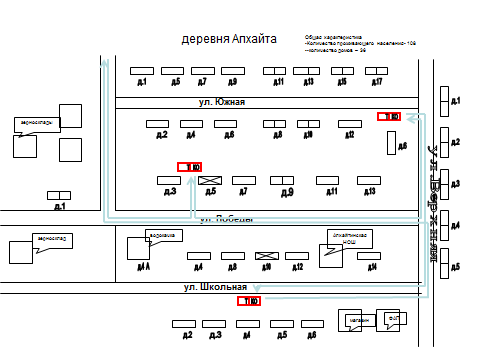 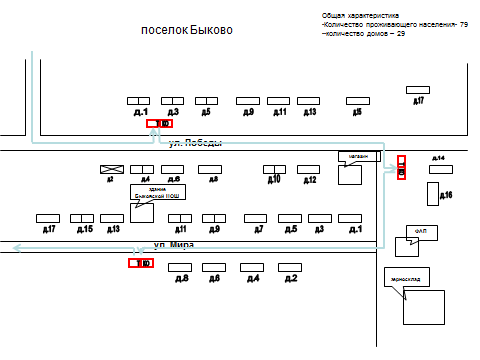 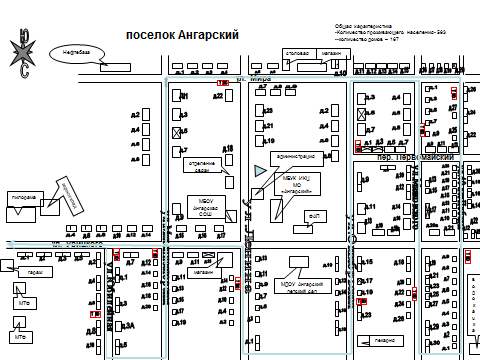 Населенный пунктПлощадь земель в границах населен-ного пункта (га)Расс-тояние до район-ного центра (км)Численность постоянно проживающего населения на 01.01.2018 (чел.)Численность постоянно проживающего населения на 01.01.2018 (чел.)Численность постоянно проживающего населения на 01.01.2018 (чел.)Численность постоянно проживающего населения на 01.01.2018 (чел.)Численность постоянно проживающего населения на 01.01.2018 (чел.)Численность постоянно проживающего населения на 01.01.2018 (чел.)Населенный пунктПлощадь земель в границах населен-ного пункта (га)Расс-тояние до район-ного центра (км)Благоус-троенный жилой фондНебла-гоустроен-ный жилой фондЧастный сектор благоус-троенныйЧастный сектор небла-гоустроен-ныйВсегоДачникис. Идеал210 25-553--5530с. Куйта19020-320--3200д. Заречное8030-262--2620д. Малолучинск3547-122--1220д. Аршан41,830-84--840д. Хигинская55,430-64--640Этажность застройкиОбщее количество жилых домоводноэтажные4062-этажные-Более 2 этажей-Количество жилых домов, оборудованных мусоропроводами-ОбъектЕдиница измеренияКоличество ед. измерения1. Предприятия торговли1. Предприятия торговли1. Предприятия торговли- промышленными, продовольственными  товарами;кв. м торговой площади1562. Учреждения здравоохранения2. Учреждения здравоохранения2. Учреждения здравоохранения- фельдшерско – акушерские  пункты;посещений в год39503. Организации и учреждения управления и предприятия связи3. Организации и учреждения управления и предприятия связи3. Организации и учреждения управления и предприятия связи- административное учреждение;сотрудник6- отделение связи;сотрудник24. Учебно-образовательные учреждения, в том числе дошкольного образования4. Учебно-образовательные учреждения, в том числе дошкольного образования4. Учебно-образовательные учреждения, в том числе дошкольного образования- детские сады;место65- школа;учащийся1805. Культурно-спортивные, развлекательные учреждения5. Культурно-спортивные, развлекательные учреждения5. Культурно-спортивные, развлекательные учреждения- библиотека;посещений в год/ кв. м площади5042/77МБУК «ИКЦ МО «Куйта»место150№ п/пНаименованиеорганизацииМестонахождениеВид деятельности1ИП Григорьев Д.А.с. Идеал ул. Коммунаров 15розничная торговля2ИП Футорная С.В.д. Заречное ул. Первая 34Арозничная торговля 3ИП Рихванов А.И.д. Заречное ул.Первая 5розничная торговля 4ИП Костеева Л.А.с.Куйта, ул. Центральная 23Брозничная торговля 5ИП Злобин В.Ф.с. Идеал ул. Коммунаров 49Арозничная торговля 6ИП Ткаченко О.А. д.Заречное ул. Вторая 3розничная торговля7ИП Изыхеева М.В.выездная торговля№Наименование автомобильных дорогНаименование автомобильных дороггравийная (км)всего (км)село Куйтасело Куйтасело Куйтасело Куйтасело Куйта1ул. Перваяул. Первая0,60,62ул. Втораяул. Вторая0,70,73ул. Третьяул. Третья0,50,54ул. Новаяул. Новая0,450,455ул. Школьнаяул. Школьная1,081,086ул. Центральнаяул. Центральная0,950,957ул. Нижняяул. Нижняя0,10,1Итого:Итого:4,384,38деревня Хигинскаядеревня Хигинскаядеревня Хигинскаядеревня Хигинскаядеревня Хигинская1ул. Леснаяул. Лесная1,481,48Итого:Итого:1,481,48деревня Аршандеревня Аршандеревня Аршандеревня Аршандеревня Аршан1ул. Центральнаяул. Центральная1,051,05ИТОГО:1,051,05деревня Малолучинск деревня Малолучинск деревня Малолучинск деревня Малолучинск деревня Малолучинск 1ул. Леснаяул. Лесная2,12,1итого:итого:2,12,1село Идеалсело Идеалсело Идеалсело Идеалсело Идеал1.ул. Садоваяул. Садовая1,91,92.ул. Молодежнаяул. Молодежная2,12,13.ул. Школьнаяул. Школьная1,11,14.ул. Коммунаровул. Коммунаров2,52055.ул. Перваяул. Первая0,80,86.ул. Втораяул. Вторая0,50,57.ул. Солнечнаяул. Солнечная0,20,2итого:итого:9,19,1деревня Заречноедеревня Заречноедеревня Заречноедеревня Заречноедеревня Заречное1.ул. Перваяул. Первая1,21,22.ул. Втораяул. Вторая0,980,983.ул. Третьяул. Третья0,8450,8454.ул. Молодежнаяул. Молодежная0,50,55.ул. Новаяул. Новая0,50,5Итого:Итого:4,0254,025ИтогоИтогоИтогоИТОГО:22,13522,135№п/пИсточник образования отходов Среднегодовая норма образования и накопленияСреднегодовая норма образования и накопленияПредлагаемая норма образования и накопленияПредлагаемая норма образования и накопления1.Жилые дома350кг. на 1 жителя 1,2 куб.м.на 1 жителя491750кг.1686 куб.м.2.Начальные школы, д/сады95 кг. на ребенка 0,4куб.м. на ребенка3.МБОУ Идеальская СОШ24кг на учащегося0,12 куб.м. на учащегося3840 кг.192 куб.м.4.ФАПы0,12кг на посещение 0,7 куб.м. на посещение5.Учреждения культуры40кг. на работника0,2 куб. м. на работника240 кг.1,2 куб.м.6.Магазины200кг. на кв.м. торговой площадь1,2 куб.м. на 1 кв.м торговой площади31200 кг.1872 куб.м.Населенный пунктАдресКоличествоконтейнерных площадок / установленных контейнеров,шт.Объем каждого из установленных контейнеров,м3Наличие водонепрооницаемого покрытия (да/нет)Наличие ограждения (да/нет)Периодичность уборки( 2 раза в месяц)Площадка расположена на расстоянии 20-100 метров от жилых домов, детских учреждений, спортивных площадок и от мест отдыха населения (да/нет)12345678Для сбора твердых бытовых отходов (ТБО)Для сбора твердых бытовых отходов (ТБО)Для сбора твердых бытовых отходов (ТБО)Для сбора твердых бытовых отходов (ТБО)Для сбора твердых бытовых отходов (ТБО)Для сбора твердых бытовых отходов (ТБО)Для сбора твердых бытовых отходов (ТБО)Для сбора твердых бытовых отходов (ТБО)с.Идеалул. Коммунаров2/30.75нетнет220-100с.Идеалул. Молодежнаяул. Школьная1/30.75нетнет220-100с.Идеалул.Садоваяул. Первая, Вторая1/30.75нетнет220-100с.Куйтаул.Школьная1/30.75нетнет220-100с.Куйтаул.Центральнаяул.Перваяул.Вторая1/30.75нетнет220-100с.Куйтаул. Нижняяул. Третьяул.Новая1/30,75нетнет220-100д.Заречноеул.Первая2/30.75нетнет220-100ул.Вторая1/30.75нетнет220-100ул. Третьяул. Молодежная1/30,75нетнет220-100д. Малолучинскул. Лесная1/30,75нетнет220-100д.Аршанул. Центральная1/30,75нетнет220-100д. Хигинскаяул. Лесная1/30,75нетнет220-100Всего:Всего:14/42-----№ п/пНазвание организацииСпециализацияАдресКоличество, шт.Объем контейнерам3Периодичность вывоза, раз в месяц1Администрация муниципального образования «Куйта»,ИП Григорьев,ФГУП отделение почтовой связиорган местного самоуправления, магазин,почтас. Куйта,ул. Коммунаров,17ул. Коммунаров 1510.75по заявке2ИП ФуторнаяИП Ткаченкомагазиныд.Заречноеул. Первая 34а Ул.Вторая310.7523ИП Костеева Л.А.магазинс. Куйта,ул.Центральная 23б 10.7524ИП Злобинмагазинс. Идеал ул. Коммунаров 49а10.7525ООО «Идеал Стандарт СТБ»сельское хозяйствос. Идеал10.75по заявке6СППССК «Заря»сельское хозяйство с. Куйта ул. Центральная10.75по заявке7Школаобразованиес.Идеал ул. Школьная 310.7528Детский садобразованиес. Идеал ул. Коммунаров 1910.75по заявке9Кладбище Объекты ритуального назначенияс.Куйта,с. Идеал,д.Заречное,д. Малолучинск,д. Аршан,д.Хигинская60.75Апрель-октябрь (по заявке)ИТОГОИТОГО14Контейнеры для сбора твердых бытовых отходовКонтейнеры для сбора твердых бытовых отходовКонтейнеры для сбора крупногабаритных отходовКонтейнеры для сбора крупногабаритных отходовОбъем контейнера, м3Количество, шт.Объем контейнера, м3Количество, шт.0.751556.06Всего:155Всего:6ОбъектыОбъекты2018 год2018 год2019 год2019 год2020 год2020 годОбъектыОбъектыТБОТБОТБОТБОТБОТБООбъектыОбъекты0.75 м36.0 м30.75 м36.0 м30.75 м36.0 м3с.ИдеалНеблагоустроенный жилой фонд0012303с. КуйтаНеблагоустроенный жилой фонд009000д. АршанНеблагоустроенный жилой фонд003000д.ЗаречноеНеблагоустроенный жилой фонд0012000д. МалолучинскНеблагоустроенный жилой фонд003000д. ХигинскаяНеблагоустроенный жилой фонд003000№п/пНаименование мероприятияГод реализацииЗатраты, в  руб.Примечание 1Приобретение контейнеров с крышками для сбора ТКО20194500002Приобретение специальных контейнеров для раздельного сбора мусора20203600003Обустройство контейнерных площадок20208000004Заработная плата рабочего, выполняющего обязанности по содержанию контейнерных площадок 2019-20201395300,5 ставкиТИПОВАЯ ФОРМА ЖУРНАЛА УЧЕТА ДВИЖЕНИЯ ОТРАБОТАННЫХ РТУТЬСОДЕРЖАЩИХ ЛАМП _____________________________________«наименование предприятия»Начат ___________ 20___г.ДатаНаименование лампы, ртутьсодержащего прибораКоличество отработанных ртутьсодержа-щих ламп и приборов, находящихся на хранении в складе, шт.Сданоспециали-зированной организации,шт.Остаток, шт.Ответст-венное лицо(Ф.И.О./ подпись)123456№п/пАдрес контейнерной площадкиАдреса объектов недвижимости, закрепленных за контейнерной площадкойКоличество контейнеровОбъем мусорных контейнеров1.с. Идеалул. Коммунаров междуп.Куйтаул. Юбилейная, дом 320,75 куб.м.1.с. Идеалул. Коммунаров междуп.Куйтаул. Юбилейная, дом 420,75 куб.м.1.с. Идеалул. Коммунаров междуп.Куйтаул. Юбилейная, дом 520,75 куб.м.1.с. Идеалул. Коммунаров междуп.Куйтаул. Юбилейная, дом 620,75 куб.м.1.с. Идеалул. Коммунаров междуп.Куйтаул. Юбилейная, дом 820,75 куб.м.1.с. Идеалул. Коммунаров междуп.Куйтаул. Юбилейная, дом 3а20,75 куб.м.1.с. Идеалул. Коммунаров междуп.Куйтаул. Юбилейная, дом 1020,75 куб.м.2.п.Куйта на пересечении ул.Юбилейная и ул.Урицкогоп.Куйтаул.Юбилейная, дом 120,75 куб.м.2.п.Куйта на пересечении ул.Юбилейная и ул.Урицкогоп.Куйтаул. Юбилейная, дом 220,75 куб.м.2.п.Куйта на пересечении ул.Юбилейная и ул.Урицкогоп.Куйтаул.Урицкого, дом 120,75 куб.м.2.п.Куйта на пересечении ул.Юбилейная и ул.Урицкогоп.Куйтаул.Урицкого, дом 220,75 куб.м.2.п.Куйта на пересечении ул.Юбилейная и ул.Урицкогоп.Куйтаул.Урицкого, дом 320,75 куб.м.2.п.Куйта на пересечении ул.Юбилейная и ул.Урицкогоп.Куйтаул.Урицкого, дом 420,75 куб.м.2.п.Куйта на пересечении ул.Юбилейная и ул.Урицкогоп.Куйтаул.Урицкого, дом 520,75 куб.м.2.п.Куйта на пересечении ул.Юбилейная и ул.Урицкогоп.Куйтаул.Урицкого, дом 620,75 куб.м.2.п.Куйта на пересечении ул.Юбилейная и ул.Урицкогоп.Куйтаул.Урицкого, дом 720,75 куб.м.2.п.Куйта на пересечении ул.Юбилейная и ул.Урицкогоп.Куйтаул.Урицкого, дом 820,75 куб.м.3.п.Куйта на пересечении ул.Механизаторская и ул.Урицкогоп.Куйтаул.Урицкого, дом 920,75 куб.м.3.п.Куйта на пересечении ул.Механизаторская и ул.Урицкогоп.Куйтаул.Урицкого, дом 1020,75 куб.м.3.п.Куйта на пересечении ул.Механизаторская и ул.Урицкогоп.Куйтаул.Урицкого, дом 1120,75 куб.м.3.п.Куйта на пересечении ул.Механизаторская и ул.Урицкогоп.Куйтаул.Урицкого, дом 1220,75 куб.м.3.п.Куйта на пересечении ул.Механизаторская и ул.Урицкогоп.Куйтаул.Урицкого, дом 1420,75 куб.м.3.п.Куйта на пересечении ул.Механизаторская и ул.Урицкогоп.Куйтаул.Урицкого, дом 1520,75 куб.м.3.п.Куйта на пересечении ул.Механизаторская и ул.Урицкогоп.Куйтаул.Урицкого, дом 1720,75 куб.м.3.п.Куйта на пересечении ул.Механизаторская и ул.Урицкогоп.Куйтаул.Урицкого, дом 1820,75 куб.м.3.п.Куйта на пересечении ул.Механизаторская и ул.Урицкогоп.Куйтаул.Механизаторская, 920,75 куб.м.3.п.Куйта на пересечении ул.Механизаторская и ул.Урицкогоп.Куйтаул.Механизаторская, 820,75 куб.м.3.п.Куйта на пересечении ул.Механизаторская и ул.Урицкогоп.Куйтаул.Механизаторская, 1120,75 куб.м.3.п.Куйта на пересечении ул.Механизаторская и ул.Урицкогоп.Куйтаул.Механизаторская, 1220,75 куб.м.3.п.Куйта на пересечении ул.Механизаторская и ул.Урицкогоп.Куйтаул.Механизаторская, 1320,75 куб.м.3.п.Куйта на пересечении ул.Механизаторская и ул.Урицкогоп.Куйтаул.Механизаторская, 1420,75 куб.м.3.п.Куйта на пересечении ул.Механизаторская и ул.Урицкогоп.Куйтаул.Механизаторская, 1520,75 куб.м.3.п.Куйта на пересечении ул.Механизаторская и ул.Урицкогоп.Куйтаул.Механизаторская, 1620,75 куб.м.3.п.Куйта на пересечении ул.Механизаторская и ул.Урицкогоп.Куйтаул.Механизаторская, 1720,75 куб.м.3.п.Куйта на пересечении ул.Механизаторская и ул.Урицкогоп.Куйтаул.Механизаторская, 1820,75 куб.м.3.п.Куйта на пересечении ул.Механизаторская и ул.Урицкогоп.Куйтаул.Механизаторская, 1920,75 куб.м.4.п.Куйтаул.Ленина, напротив д.9 п.Куйтаул.Ленина, 120,75 куб.м.4.п.Куйтаул.Ленина, напротив д.9 п.Куйтаул.Ленина, 220,75 куб.м.4.п.Куйтаул.Ленина, напротив д.9 п.Куйтаул.Ленина, 320,75 куб.м.4.п.Куйтаул.Ленина, напротив д.9 п.Куйтаул.Ленина, 420,75 куб.м.4.п.Куйтаул.Ленина, напротив д.9 п.Куйтаул.Ленина, 920,75 куб.м.4.п.Куйтаул.Ленина, напротив д.9 п.Куйтаул.Ленина, 1120,75 куб.м.4.п.Куйтаул.Ленина, напротив д.9 п.Куйтаул.Ленина, 1320,75 куб.м.5.п.Куйтаул.Октябрьская, напротив д.16п.Куйтаул.Октябрьская, 2320,75 куб.м.5.п.Куйтаул.Октябрьская, напротив д.16п.Куйтаул.Октябрьская, 1920,75 куб.м.5.п.Куйтаул.Октябрьская, напротив д.16п.Куйтаул.Октябрьская, 1820,75 куб.м.5.п.Куйтаул.Октябрьская, напротив д.16п.Куйтаул.Октябрьская, 1620,75 куб.м.5.п.Куйтаул.Октябрьская, напротив д.16п.Куйтаул.Октябрьская, 1520,75 куб.м.5.п.Куйтаул.Октябрьская, напротив д.16п.Куйтаул.Октябрьская, 1420,75 куб.м.5.п.Куйтаул.Октябрьская, напротив д.16п.Куйтаул.Октябрьская, 1220,75 куб.м.5.п.Куйтаул.Октябрьская, напротив д.16п.Куйтаул.Октябрьская, 1020,75 куб.м.6.п.Куйта на пересечении переул.Первомайский и ул.Октябрьскаяп.Куйтаул.Октябрьская, 1320,75 куб.м.6.п.Куйта на пересечении переул.Первомайский и ул.Октябрьскаяп.Куйтаул.Октябрьская, 1120,75 куб.м.6.п.Куйта на пересечении переул.Первомайский и ул.Октябрьскаяп.Куйтаул.Октябрьская, 920,75 куб.м.6.п.Куйта на пересечении переул.Первомайский и ул.Октябрьскаяп.Куйтаул.Октябрьская, 820,75 куб.м.6.п.Куйта на пересечении переул.Первомайский и ул.Октябрьскаяп.Куйтаул.Октябрьская, 720,75 куб.м.6.п.Куйта на пересечении переул.Первомайский и ул.Октябрьскаяп.Куйтаул.Октябрьская, 620,75 куб.м.6.п.Куйта на пересечении переул.Первомайский и ул.Октябрьскаяп.Куйтаул.Октябрьская, 520,75 куб.м.6.п.Куйта на пересечении переул.Первомайский и ул.Октябрьскаяп.Куйтаул.Октябрьская, 320,75 куб.м.6.п.Куйта на пересечении переул.Первомайский и ул.Октябрьскаяп.Куйтаул.Октябрьская, 220,75 куб.м.6.п.Куйта на пересечении переул.Первомайский и ул.Октябрьскаяп.Куйтапереул.Первомайский, 220,75 куб.м.6.п.Куйта на пересечении переул.Первомайский и ул.Октябрьскаяп.Куйтапереул.Первомайский, 520,75 куб.м.7.п.Куйтаул.Маяковского, напротив д.8п.Куйтапереул.Первомайский, 920,75 куб.м.7.п.Куйтаул.Маяковского, напротив д.8п.Куйтапереул.Первомайский, 1120,75 куб.м.7.п.Куйтаул.Маяковского, напротив д.8п.Куйтапереул.Первомайский, 1320,75 куб.м.7.п.Куйтаул.Маяковского, напротив д.8п.Куйтаул. Маяковского, 120,75 куб.м.7.п.Куйтаул.Маяковского, напротив д.8п.Куйтаул. Маяковского, 320,75 куб.м.7.п.Куйтаул.Маяковского, напротив д.8п.Куйтаул. Маяковского, 420,75 куб.м.7.п.Куйтаул.Маяковского, напротив д.8п.Куйтаул. Маяковского, 520,75 куб.м.7.п.Куйтаул.Маяковского, напротив д.8п.Куйтаул. Маяковского, 620,75 куб.м.7.п.Куйтаул.Маяковского, напротив д.8п.Куйтаул. Маяковского, 820,75 куб.м.7.п.Куйтаул.Маяковского, напротив д.8п.Куйтаул. Маяковского, 920,75 куб.м.8п.Куйтаул.Маяковского, напротив д.23п.Куйтаул.Маяковского, 2620,75 куб.м.8п.Куйтаул.Маяковского, напротив д.23п.Куйтаул. Маяковского, 3020,75 куб.м.8п.Куйтаул.Маяковского, напротив д.23п.Куйтаул.Маяковского, 2420,75 куб.м.8п.Куйтаул.Маяковского, напротив д.23п.Куйтаул.Маяковского, 2920,75 куб.м.8п.Куйтаул.Маяковского, напротив д.23п.Куйтаул.Маяковского, 2720,75 куб.м.8п.Куйтаул.Маяковского, напротив д.23п.Куйтаул. Маяковского, 2520,75 куб.м.8п.Куйтаул.Маяковского, напротив д.23п.Куйтаул. Маяковского, 2320,75 куб.м.8п.Куйтаул.Маяковского, напротив д.23п.Куйтаул. Маяковского, 2120,75 куб.м.8п.Куйтаул.Маяковского, напротив д.23п.Куйтаул. Маяковского, 1820,75 куб.м.8п.Куйтаул.Маяковского, напротив д.23п.Куйтаул. Маяковского, 1920,75 куб.м.9п.Куйтаул.Маяковского, рядом с д.15п.Куйтаул. Маяковского,1020,75 куб.м.9п.Куйтаул.Маяковского, рядом с д.15п.Куйтаул. Маяковского,1320,75 куб.м.9п.Куйтаул.Маяковского, рядом с д.15п.Куйтаул. Маяковского,1220,75 куб.м.9п.Куйтаул.Маяковского, рядом с д.15п.Куйтаул. Маяковского,1520,75 куб.м.9п.Куйтаул.Маяковского, рядом с д.15п.Куйтаул. Маяковского,1420,75 куб.м.9п.Куйтаул.Маяковского, рядом с д.15п.Куйтаул. Маяковского,1620,75 куб.м.10п.Куйтаул.40 лет Победы, напротив д.8п.Куйтаул.40 лет Победы, д. 120,75 куб.м.10п.Куйтаул.40 лет Победы, напротив д.8п.Куйтаул.40 лет Победы, д.2 20,75 куб.м.10п.Куйтаул.40 лет Победы, напротив д.8п.Куйтаул.40 лет Победы, д.320,75 куб.м.10п.Куйтаул.40 лет Победы, напротив д.8п.Куйтаул.40 лет Победы, д.420,75 куб.м.10п.Куйтаул.40 лет Победы, напротив д.8п.Куйтаул.40 лет Победы, д.520,75 куб.м.10п.Куйтаул.40 лет Победы, напротив д.8п.Куйтаул.40 лет Победы, д.620,75 куб.м.10п.Куйтаул.40 лет Победы, напротив д.8п.Куйтаул.40 лет Победы, д.720,75 куб.м.10п.Куйтаул.40 лет Победы, напротив д.8п.Куйтаул.40 лет Победы, д.820,75 куб.м.10п.Куйтаул.40 лет Победы, напротив д.8п.Куйтаул.40 лет Победы, д.920,75 куб.м.10п.Куйтаул.40 лет Победы, напротив д.8п.Куйтаул.40 лет Победы, д.1020,75 куб.м.10п.Куйтаул.40 лет Победы, напротив д.8п.Куйтаул.40 лет Победы, д.1120,75 куб.м.10п.Куйтаул.40 лет Победы, напротив д.8п.Куйтаул.40 лет Победы, д.1220,75 куб.м.10п.Куйтаул.40 лет Победы, напротив д.8п.Куйтаул.40 лет Победы, д.1320,75 куб.м.10п.Куйтаул.40 лет Победы, напротив д.8п.Куйтаул.40 лет Победы, д.1420,75 куб.м.11п.Куйтаул.40 лет Победы, за д.27п.Куйтаул.40 лет Победы, д.1520,75 куб.м.11п.Куйтаул.40 лет Победы, за д.27п.Куйтаул.40 лет Победы, д.1620,75 куб.м.11п.Куйтаул.40 лет Победы, за д.27п.Куйтаул.40 лет Победы, д.1720,75 куб.м.11п.Куйтаул.40 лет Победы, за д.27п.Куйтаул.40 лет Победы, д.1820,75 куб.м.11п.Куйтаул.40 лет Победы, за д.27п.Куйтаул.40 лет Победы, д.1920,75 куб.м.11п.Куйтаул.40 лет Победы, за д.27п.Куйтаул.40 лет Победы, д.2020,75 куб.м.11п.Куйтаул.40 лет Победы, за д.27п.Куйтаул.40 лет Победы, д.2120,75 куб.м.11п.Куйтаул.40 лет Победы, за д.27п.Куйтаул.40 лет Победы, д.2220,75 куб.м.11п.Куйтаул.40 лет Победы, за д.27п.Куйтаул.40 лет Победы, д.2420,75 куб.м.11п.Куйтаул.40 лет Победы, за д.27п.Куйтаул.40 лет Победы, д.2320,75 куб.м.11п.Куйтаул.40 лет Победы, за д.27п.Куйтаул.40 лет Победы, д.2620,75 куб.м.11п.Куйтаул.40 лет Победы, за д.27п.Куйтаул.40 лет Победы, д.2720,75 куб.м.11п.Куйтаул.40 лет Победы, за д.27п.Куйтаул.Мира, д.19а20,75 куб.м.11п.Куйтаул.40 лет Победы, за д.27п.Куйтаул.Мира, д.1920,75 куб.м.11п.Куйтаул.40 лет Победы, за д.27п.Куйтаул.Мира, д.1820,75 куб.м.11п.Куйтаул.40 лет Победы, за д.27п.Куйтаул.Мира, д.1720,75 куб.м.11п.Куйтаул.40 лет Победы, за д.27п.Куйтаул.Мира, д.1620,75 куб.м.12п.Куйта, ул.Мира, рядом с д.7п.Куйтаул.Мира, д.1520,75 куб.м.12п.Куйта, ул.Мира, рядом с д.7п.Куйтаул.Мира, д.1420,75 куб.м.12п.Куйта, ул.Мира, рядом с д.7п.Куйтаул.Мира, д.1320,75 куб.м.12п.Куйта, ул.Мира, рядом с д.7п.Куйтаул.Мира, д.1220,75 куб.м.12п.Куйта, ул.Мира, рядом с д.7п.Куйтаул.Мира, д.1120,75 куб.м.12п.Куйта, ул.Мира, рядом с д.7п.Куйтаул.Мира, д.1020,75 куб.м.12п.Куйта, ул.Мира, рядом с д.7п.Куйтаул.Мира, д.920,75 куб.м.12п.Куйта, ул.Мира, рядом с д.7п.Куйтаул.Мира, д.820,75 куб.м.12п.Куйта, ул.Мира, рядом с д.7п.Куйтаул.Мира, д.720,75 куб.м.12п.Куйта, ул.Мира, рядом с д.7п.Куйтаул.Мира, д.620,75 куб.м.13п.Куйта, ул.Мира, напротив д.4п.Куйтаул.Мира, д.420,75 куб.м.13п.Куйта, ул.Мира, напротив д.4п.Куйтаул.Мира, д.320,75 куб.м.13п.Куйта, ул.Мира, напротив д.4п.Куйтаул.Мира, д.220,75 куб.м.13п.Куйта, ул.Мира, напротив д.4п.Куйтаул.Мира, д.120,75 куб.м.13п.Куйта, ул.Мира, напротив д.4п.Куйтаул.Мира, д.520,75 куб.м.13п.Куйта, ул.Мира, напротив д.4п.Куйтаул.Ленина, д.2220,75 куб.м.13п.Куйта, ул.Мира, напротив д.4п.Куйтаул.Ленина, д.2320,75 куб.м.13п.Куйта, ул.Мира, напротив д.4п.Куйтаул.Ленина, д.1920,75 куб.м.13п.Куйта, ул.Мира, напротив д.4п.Куйтаул.Ленина, д.1820,75 куб.м.13п.Куйта, ул.Мира, напротив д.4п.Куйтаул.Механизаторская, д.120,75 куб.м.13п.Куйта, ул.Мира, напротив д.4п.Куйтаул.Механизаторская, д.220,75 куб.м.13п.Куйта, ул.Мира, напротив д.4п.Куйтаул.Механизаторская, д.320,75 куб.м.13п.Куйта, ул.Мира, напротив д.4п.Куйтаул.Механизаторская, д.420,75 куб.м.13п.Куйта, ул.Мира, напротив д.4п.Куйтаул.Механизаторская, д.620,75 куб.м.13п.Куйта, ул.Мира, напротив д.4п.Куйтаул.Механизаторская, д.720,75 куб.м.13п.Куйта, ул.Мира, напротив д.4п.Куйтаул.Механизаторская, д.820,75 куб.м.14д.Апхайтаул.Школьная, напротив д.4д.Апхайтаул.Школьная, д.420,75 куб.м.14д.Апхайтаул.Школьная, напротив д.4д.Апхайтаул.Школьная, д.320,75 куб.м.14д.Апхайтаул.Школьная, напротив д.4д.Апхайтаул.Школьная, д.520,75 куб.м.14д.Апхайтаул.Школьная, напротив д.4д.Апхайтаул.Победы, д.820,75 куб.м.14д.Апхайтаул.Школьная, напротив д.4д.Апхайтаул.Победы, д.920,75 куб.м.14д.Апхайтаул.Школьная, напротив д.4д.Апхайтаул.Победы, д.1120,75 куб.м.14д.Апхайтаул.Школьная, напротив д.4д.Апхайтаул.Верхняя, д.520,75 куб.м.14д.Апхайтаул.Школьная, напротив д.4д.Апхайтаул.Победы, д.1320,75 куб.м.14д.Апхайтаул.Школьная, напротив д.4д.Апхайтаул.Победы, д.1420,75 куб.м.14д.Апхайтаул.Школьная, напротив д.4д.Апхайтаул.Верхняя, д.420,75 куб.м.15д.Апхайтаул.Победы, за д.3д.Апхайтаул.Победы, д.120,75 куб.м.15д.Апхайтаул.Победы, за д.3д.Апхайтаул.Победы, д.320,75 куб.м.15д.Апхайтаул.Победы, за д.3д.Апхайтаул.Победы, д.520,75 куб.м.15д.Апхайтаул.Победы, за д.3д.Апхайтаул.Южная, д.1120,75 куб.м.15д.Апхайтаул.Победы, за д.3д.Апхайтаул.Южная, д.1020,75 куб.м.15д.Апхайтаул.Победы, за д.3д.Апхайтаул.Южная, д.920,75 куб.м.15д.Апхайтаул.Победы, за д.3д.Апхайтаул.Южная, д.820,75 куб.м.15д.Апхайтаул.Победы, за д.3д.Апхайтаул.Южная, д.720,75 куб.м.15д.Апхайтаул.Победы, за д.3д.Апхайтаул.Южная, д.620,75 куб.м.15д.Апхайтаул.Победы, за д.3д.Апхайтаул.Южная, д.520,75 куб.м.16д.Апхайтана пересечении ул.Южная и ул.Верхняяд.Апхайтаул.Южная, д.1720,75 куб.м.16д.Апхайтана пересечении ул.Южная и ул.Верхняяд.Апхайтаул.Южная, д.1520,75 куб.м.16д.Апхайтана пересечении ул.Южная и ул.Верхняяд.Апхайтаул.Южная, д.1320,75 куб.м.16д.Апхайтана пересечении ул.Южная и ул.Верхняяд.Апхайтаул.Южная, д.1220,75 куб.м.16д.Апхайтана пересечении ул.Южная и ул.Верхняяд.Апхайтаул.Верхняя, д.120,75 куб.м.16д.Апхайтана пересечении ул.Южная и ул.Верхняяд.Апхайтаул.Верхняя, д.220,75 куб.м.16д.Апхайтана пересечении ул.Южная и ул.Верхняяд.Апхайтаул.Верхняя, д.320,75 куб.м.17п.Быково, ул.Победы, рядом с д.5п.Быковоул.Победы, д.120,75 куб.м.17п.Быково, ул.Победы, рядом с д.5п.Быковоул.Победы, д.220,75 куб.м.17п.Быково, ул.Победы, рядом с д.5п.Быковоул.Победы, д.320,75 куб.м.17п.Быково, ул.Победы, рядом с д.5п.Быковоул.Победы, д.420,75 куб.м.17п.Быково, ул.Победы, рядом с д.5п.Быковоул.Победы, д.520,75 куб.м.17п.Быково, ул.Победы, рядом с д.5п.Быковоул.Победы, д.620,75 куб.м.17п.Быково, ул.Победы, рядом с д.5п.Быковоул.Победы, д.820,75 куб.м.17п.Быково, ул.Победы, рядом с д.5п.Быковоул.Победы, д.920,75 куб.м.18п.Быково, ул.Победы  за автобусной остановкойп.Быковоул.Победы, д.1020,75 куб.м.18п.Быково, ул.Победы  за автобусной остановкойп.Быковоул.Победы, д.1120,75 куб.м.18п.Быково, ул.Победы  за автобусной остановкойп.Быковоул.Победы, д.1220,75 куб.м.18п.Быково, ул.Победы  за автобусной остановкойп.Быковоул.Победы, д.1320,75 куб.м.18п.Быково, ул.Победы  за автобусной остановкойп.Быковоул.Победы, д.1420,75 куб.м.18п.Быково, ул.Победы  за автобусной остановкойп.Быковоул.Победы, д.1520,75 куб.м.18п.Быково, ул.Победы  за автобусной остановкойп.Быковоул.Победы, д.1620,75 куб.м.18п.Быково, ул.Победы  за автобусной остановкойп.Быковоул.Победы, д.1720,75 куб.м.18п.Быково, ул.Победы  за автобусной остановкойп.Быковоул.Победы, д.1820,75 куб.м.18п.Быково, ул.Победы  за автобусной остановкойп.Быковоул.Мира, д.120,75 куб.м.18п.Быково, ул.Победы  за автобусной остановкойп.Быковоул.Мира, д.220,75 куб.м.18п.Быково, ул.Победы  за автобусной остановкойп.Быковоул.Мира, д.320,75 куб.м.19п.Быково, ул.Мира, между ФАП и детской площадкойп.Быковоул.Мира, д.420,75 куб.м.19п.Быково, ул.Мира, между ФАП и детской площадкойп.Быковоул.Мира, д.520,75 куб.м.19п.Быково, ул.Мира, между ФАП и детской площадкойп.Быковоул.Мира, д.620,75 куб.м.19п.Быково, ул.Мира, между ФАП и детской площадкойп.Быковоул.Мира, д.720,75 куб.м.19п.Быково, ул.Мира, между ФАП и детской площадкойп.Быковоул.Мира, д.820,75 куб.м.19п.Быково, ул.Мира, между ФАП и детской площадкойп.Быковоул.Мира, д.920,75 куб.м.19п.Быково, ул.Мира, между ФАП и детской площадкойп.Быковоул.Мира, д.1120,75 куб.м.19п.Быково, ул.Мира, между ФАП и детской площадкойп.Быковоул.Мира, д.1320,75 куб.м.19п.Быково, ул.Мира, между ФАП и детской площадкойп.Быковоул.Мира, д.1520,75 куб.м.19п.Быково, ул.Мира, между ФАП и детской площадкойп.Быковоул.Мира, д.1720,75 куб.м.